Министерство спорта Российской ФедерацииФедеральное государственное бюджетное образовательное учреждениевысшего образования«Московская государственная академия физической культуры»Кафедра физиологии и биохимииРАБОЧАЯ ПРОГРАММА ДИСЦИПЛИНЫ«ФИЗИОЛОГИЯ ЧЕЛОВЕКА»Б1.О.16Направление подготовки 49.03.01 Физическая культураОПОП: «Спортивная тренировка в избранном виде спорта»«Физкультурно-оздоровительные технологии»«Физкультурное образование»«Оздоровительные виды аэробики и гимнастики» (ДФО)«Спортивный менеджмент» (ДФО)Квалификация выпускникаБакалаврФорма обученияОчная / ЗаочнаяМалаховка 2020Рабочая программа разработана в соответствии с федеральным государственным образовательным стандартом высшего образования – бакалавриат по направлению подготовки 49.03.01 Физическая культура, утвержденным приказом Министерства образования и науки Российской Федерации 19 сентября 2017 г., № 940 (зарегистрирован Министерством юстиции Российской Федерации 16 октября 2017 г., регистрационный номер № 48566).Составители рабочей программы: Стрельникова И.В., к.б.н., доцент                                Ширшкова И.Т., к.б.н., доцент                                                 Толасова Д.Г., к.п.н., доцент                                                     Стрельникова Г.В., ст.преподаватель                                      Рецензенты: Осадченко И.В., к.б.н., доцент                                                  Лактионова Т.И. к.м.н., доцент                                         Ссылки на используемые в разработке РПД дисциплины профессиональные стандарты (в соответствии с ФГОС ВО 49.03.01):ИЗУЧЕНИЕ ДИСЦИПЛИНЫ НАПРАВЛЕНО НА ФОРМИРОВАНИЕ СЛЕДУЮЩИХ КОМПЕТЕНЦИЙ:УК-1. Способен осуществлять поиск, критический анализ и синтез информации, применять системный подход для решения поставленных задачОПК-1. Способен планировать содержание занятий с учетом положений теории физической культуры, физиологической характеристики нагрузки, анатомо- морфологических и психологических особенностей занимающихся различного пола и возрастаОПК-9. Способен осуществлять контроль с использованием методов измерения и оценки физического развития, технической и физической подготовленности, психического состояния занимающихсяРЕЗУЛЬТАТЫ ОБУЧЕНИЯ ПО ДИСЦИПЛИНЕ:2. Место дисциплины в структуре образовательной программы:Дисциплина «Физиология человека» в структуре образовательной программы относится к обязательной части. В соответствии с рабочим учебным планом дисциплина изучается в 3 и 4 семестрах в очной форме обучения, в 6 и 7 семестрах в заочной форме обучения. Вид промежуточной аттестации: зачет (3 семестр - очная форма обучения, 6 семестр – заочная форма обучения), экзамен (4 семестр - очная форма обучения, 7 семестр – заочная форма обучения).3. Объем дисциплины и виды учебной работы:ОЧНАЯ ФОРМА ОБУЧЕНИЯЗАОЧНАЯ ФОРМА обучения4. Содержание дисциплиныРАЗДЕЛЫ ДИСЦИПЛИНЫ И ВИДЫ УЧЕБНОЙ РАБОТЫ:очная форма обучениязаочная форма обучения6.	Перечень основной и дополнительной литературы, необходимый для освоения дисциплины:6.1. Основная литература.6.2. Дополнительная литература.7. Перечень ресурсов информационно-коммуникационной сети «Интернет». Информационно-справочные и поисковые системы, профессиональные базы данных:Электронная библиотечная система ЭЛМАРК (МГАФК) http://lib.mgafk.ruЭлектронно-библиотечная система Elibrary https://elibrary.ruЭлектронно-библиотечная система издательства "Лань" https://Lanbook.comЭлектронно-библиотечная система IPRbooks http://www.iprbookshop.ruЭлектронно-библиотечная система «Юрайт» https://biblio-online.ruЭлектронно-библиотечная система РУКОНТ https://rucont.ru/Министерство образования и науки Российской Федерации https://minobrnauki.gov.ru/Федеральная служба по надзору в сфере образования и науки http://obrnadzor.gov.ru/ru/Федеральный портал «Российское образование» http://www.edu.ruИнформационная система «Единое окно доступа к образовательным ресурсам» http://window.edu.ruФедеральный центр и информационно-образовательных ресурсов http://fcior.edu.ru8. Материально-техническое обеспечение дисциплины:8.1.  Специализированные аудитории и оборудованиеЛекционный зал с мультимедийным оборудованием, аудитория для лабораторных работ 403, аудитория для лабораторных работ 406, аудитория для лабораторных работ 407, аудитория для лабораторных работ 408, АПК «Функциональные асимметрии», АПК «Биомышь», АПК «Спортивный психофизиолог», таблицы, плакаты; мультимедиа (слайды), ступенька (платформа); велоэргометр; спирометр; сфигмоманометр мембранный; фонендоскоп; метроном; секундомеры; спорттестер, монитор сердечного ритма; газовый счетчик; электрокардиограф; пальцевый эргометр; динамометр; зрительный периметр; нейрохронометр; расходные материалы (вата, спирт, салфетки); видеофильм «Физиология системы крови», мультимедийное оборудование (проектор, экран, ноутбук).8.2. Программное обеспечение:   В качестве программного обеспечения используется офисное программное обеспечение с открытым исходным кодом под общественной лицензией GYULGPLLibreOffice или одна из лицензионных версий Microsoft Office. Для контроля знаний обучающихся используется «Программный комплекс для автоматизации процессов контроля текущей успеваемости методом тестирования и для дистанционных технологий в обучении» разработанной ЗАО «РАМЭК-ВС».8.3 Изучение дисциплины инвалидами и обучающимися с ограниченными возможностями здоровья осуществляется с учетом особенностей психофизического развития, индивидуальных возможностей и состояния здоровья обучающихся. Для данной категории обучающихся обеспечен беспрепятственный доступ в учебные помещения Академии, организованы занятия на 1 этаже главного здания. Созданы следующие специальные условия: 8.3.1. для инвалидов и лиц с ограниченными возможностями здоровья по зрению:- обеспечен доступ обучающихся, являющихся слепыми или слабовидящими к зданиям Академии;- электронный видео увеличитель "ONYX Deskset HD 22 (в полной комплектации);- портативный компьютер с вводом/выводом шрифтом Брайля и синтезатором речи; - принтер Брайля; - портативное устройство для чтения и увеличения. 8.3.2. для инвалидов и лиц с ограниченными возможностями здоровья по слуху:- акустическая система Front Row to Go в комплекте (системы свободного звукового поля);- «ElBrailleW14J G2; - FM- приёмник ARC с индукционной петлей;- FM-передатчик AMIGO T31;-  радио-класс (радиомикрофон) «Сонет-РСМ» РМ- 2-1 (заушный индуктор и индукционная петля).8.3.3. для инвалидов и лиц с ограниченными возможностями здоровья, имеющих нарушения опорно-двигательного аппарата:- автоматизированное рабочее место обучающегося с нарушением ОДА и ДЦП (ауд. №№ 120, 122).Приложение к рабочей программе дисциплины«Физиология человека»Министерство спорта Российской Федерации Федеральное государственное бюджетное образовательное учреждение высшего образования «Московская государственная академия физической культуры»Кафедра физиологии и биохимииУТВЕРЖДЕНОрешением Учебно-методической комиссии        протокол № 7 от «20» августа 2020 г.Председатель УМК, проректор по учебной работек.п.н., профессор А.Н. ТаланцевФОНД ОЦЕНОЧНЫХ СРЕДСТВпо дисциплине«ФИЗИОЛОГИЯ ЧЕЛОВЕКА»Направление подготовки 49.03.01 Физическая культураОПОП:«Спортивная тренировка в избранном виде спорта»«Физкультурно-оздоровительные технологии»«Физкультурное образование»«Оздоровительные виды аэробики и гимнастики» (ДФО)«Спортивный менеджмент» (ДФО)Квалификация выпускникаБакалаврФорма обучения очная/заочнаяРассмотрено и одобрено на заседании кафедры(протокол № 9 от «3» апреля 2020 г.) Зав. кафедрой к.б.н., доцент______________ Стрельникова И.В.Малаховка, 2020 год ФОНД ОЦЕНОЧНЫХ СРЕДСТВ ДЛЯ ПРОВЕДЕНИЯ ПРОМЕЖУТОЧНОЙ АТТЕСТАЦИИПаспорт фонда оценочных средствТиповые контрольные задания:Перечень вопросов для промежуточной аттестации.Вопросы к зачетупо дисциплине «Физиологии человека» (3 семестр)49.03.01 Физическая культураФорма обученияочнаяПредмет и задачи физиологии.Методы физиологии человека.Физиология человека как теоретический фундамент прикладных
медицинских наук.История развития физиологии как экспериментальной науки.Основные понятия физиологии человека: организм и среда, раздражение и возбуждение, гомеостаз, нейро-эндокринная регуляция
функций, рефлекторный принцип функционирования нервной
системы.Электрические процессы и фазы возбуждения тканей.Основные нервные процессы - возбуждение и торможение, их
функциональная подвижность  (лабильность).Строение синапсов и особенности их функции проведения
возбуждения.Тормозящие нейроны и виды торможения - пресинаптнческое и
постсинаптическое.Интегративные свойства нейронов - суммация и иррадиация
возбуждений, утомление. Понятие о нервном центре.Структурные особенности и энергетические процессы в мышцах.Функциональные свойства быстрых и медленных двигательных
единиц. Режимы и виды мышечных сокращений.Функциональные свойства гладких мышц.Классификация и общая характеристика афферентных систем
внешней и внутренней среды.Зрительная афферентная система.Слуховая афферентная система,Контактные афферентные системы внешней среды.Особенности афферентных систем внутренней среды.Вестибулярная афферентная система.Суставно-мышечная афферентная система.Строение и функции центральной нервной системы.Структурно-функциональная организация спинного мозга.Структурно - функциональная организация мозгового ствола.Структурно - функциональная организация коры головного
мозга.Электрическая активность головного мозга
электроэнцефалограмма /амплитуда и частота ритмов ЭЭГ/.Функциональная асимметрия полушарий мозга.Функциональные особенности вегетативной нервной системы.Вегетативная иннервация внутренних органов.Учение  Павлова о высшей нервной деятельности. Механизмы  образования условных рефлексов.Условия образования условных рефлексов.Сравнительная характеристика условных и безусловных рефлексов.Классификация условных рефлексов.Динамический стереотип.Внешнее и внутреннее торможение условных рефлексов.Типы высшей нервной деятельности. Первая и вторая сигнальные системы.Вопросы к зачетупо дисциплине«Физиология человека» (6 семестр)49.03.01 Физическая культураФорма обучения – заочнаяПредмет и задачи физиологии.Методы физиологии человека.Физиология человека как теоретический фундамент прикладных
медицинских наук.История развития физиологии как экспериментальной науки.Энергетическая функция питательных веществ.Звуковые и электрические проявления работы сердца.Регуляция дыхания.Форменные элементы крови.Состав вентилируемого воздуха, парциальное давление и диффузия газов в легких.Общая характеристика желез внутренней секреции. Функции гипофиза.Регуляция артериального давления.Физиология надпочечников и поджелудочной железы.Общая характеристика пищеварения. Пищеварение в полости рта и желудке.Лимфатическая система.Понятие о внутренней среде организма и состав ее компонентов.Обмен энергии. Энерготраты в покое и при мышечной работе.Терморегуляция. Особенности теплообмена при мышечной работе.Основные функции сердечной мышцы.Механизмы теплопродукции и теплоотдачи.Легочная вентиляция в покое и при мышечной работе.Артериальное давление и механизмы кровотока в артериях, капиллярах, венах.Физиология щитовидной железы и гипофиза.Пищеварение в тонком и тостом кишечникахРегуляция артериального давления.Потребление кислорода в покое и при мышечной работе.Основные функции почек.Транспорт газов и тканей дыхания.Всасывание продуктов пищеварения. Функции печени.Физико-химические свойства крови (вязкость, уд.вес, осмотическое давление, свертываемость, группы крови).Объемы и емкость воздуха в легких.Пластическая функция питательных веществ.Физиологии потоотделения.Изменения в крови при мышечной работе.Функции крови.ЧСС и объем крови в сердце.Обмен энергии. Энерготраты в покое и при мышечной работе.Основные показатели гемодинамики (периферическое сопротивление, общая и местная объемная скорость кровотока, линейная скорость кровотока)Общая характеристика дыхания.Объемные требования к экзамену по дисциплине «Физиологии человека» 49.03.01 Физическая культура(4 семестр – очная форма обучения, 7 семестр – заочная форма обучения)Электрические процессы и фазы возбуждения тканей.Структурные особенности и энергетика мышечного сокращения.Энергетическая функция питательных веществ.Строение синапсов и особенности проведения возбуждения в них.Звуковые и электрические проявления работы сердца.Регуляция дыхания.Форменные элементы крови.Тормозящие нейроны. Виды торможения в ЦНС (пресинаптическое и синаптическое).Двигательная единица. Ее функциональные свойства.Физиологические свойства скелетных мышц. (возбудимость, проводимость, сократимость).Состав вентилируемого воздуха, парциальное давление и диффузия газов в легких.Общая характеристика желез внутренней секреции. Функции гипофиза.Структурно-функциональные особенности вегетативной нервной системы.Регуляция артериального давления.Физиология надпочечников и поджелудочной железы.Интегративные свойства нейронов (суммация, иррадиация, утомление). Понятие о нервном центре.Общая характеристика пищеварения. Пищеварение в полости рта и желудке.Лимфатическая система.Вегетативная иннервация внутренних органов.Понятие о внутренней среде организма и состав ее компонентов.Обмен энергии. Энерготраты в покое и при мышечной работе.Основные нервные процессы (возбуждение и торможение) и их функциональная подвижность (лабильность).Терморегуляция. Особенности теплообмена при мышечной работе.История развития физиологии как науки.Классификация и общая характеристика афферентных (сенсорных) систем.Основные функции сердечной мышцы.Механизмы теплопродукции и теплоотдачи.Основные понятия физиологии, организм и среда, раздражение и возбуждение, гомеостаз, механизмы регуляции функций.Легочная вентиляция в покое и при мышечной работе.Динамический стереотип (понятие, механизм).Суставно-мышечная афферентная (сенсорная) система.Артериальное давление и механизмы кровотока в артериях, капиллярах, венах.Физиология щитовидной железы и гипофиза.Слуховая сенсорная система.Пищеварение в тонком и тостом кишечникахРегуляция артериального давления.Предмет, задачи и методы физиологии человека.Потребление кислорода в покое  и при мышечной работе.Динамические и статические виды деятельности (эксцентрический и концентрический типы сокращений).Внешнее и внутреннее торможение условных рефлексов.Общая характеристика и классификация афферентных систем.Типы высшей нервной деятельности и II сигнальная система.Вестибулярная афферентная система.Физиология гладких мышц.Основные функции почек.Основные характеристики работающей мышцы: МПС, абсолютная, относительная, «взрывная» сила.Транспорт газов и тканей дыхания.Всасывание продуктов пищеварения. Функции печени.Нейронная организация мозгового ствола и мозжечка.Физико-химические свойства крови (вязкость, уд.вес, осмотическое давление, свертываемость, группы крови).Объемы и емкость воздуха в легких.Центральные механизмы регуляции вегетативных функций.Пластическая функция питательных веществ.Физиологии потоотделения.Зрительная афферентная система.Изменения в крови при мышечной работе.Виды нейронов и их функции.Физиологические свойства скелетных мышц.Функции крови.Функции коры больших полушарий.Электрическая активность головного мозга.ЧСС и объем крови в сердце.Обмен энергии. Энерготраты в покое и при мышечной работе.Основные показатели гемодинамики (периферическое сопротивление, общая и местная объемная скорость кровотока, линейная скорость кровотока)Общая характеристика дыхания.Характеристика условных и безусловных рефлексов. Виды условных рефлексов. Тестовые задания.Вопросы для компьютерного тестированияпо «Физиологии человека»49.03.01 Физическая культура форма обучения очнаяТестирование. Физиология человека.Афферентные системы.Какие из перечисленных рецепторов отсутствуют у человека:а) электрорецепторыб) ноцицепторыв) механорецепторыг) хеморецепторыРецепторы, способные к восприятию нескольких видов раздражителей, называются:а) специфическимиб) полимодальнымив) неспецифическимиг) вторичночувствующимиК каким раздражителям рецепторы обладают наибольшей чувствительностью?а) сверхпороговымб) подпороговымв) неадекватнымг) адекватнымК интерорецепторам относятся:а) вестибуло-, проприо-, висцеро-б) вестибуло-, обонятельные, вкусовыев) висцеро-. фото-, фоно-г) тактильные, механо- термо-Наименьшей адаптационной способностью обладают рецепторы следующего анализатора:а) обонятельногоб) вестибулярногов) зрительногог) ноцицептивного (болевого)Неспецифические пути анализатора представлены:а) спинным мозгомб) центрами гипоталамусав) ретикулярной формациейг) продолговатым мозгомК основным частям анализатора не относится:а) периферическаяб) вставочнаяв) проводниковаяг) центральнаяКакова последовательность прохождения чувственных импульсов через отделы афферентной системы:а) корковый отдел – проводниковый – рецепторныйб) проводниковый отдел – рецепторный – корковыйв) проводниковый отдел – корковый – рецепторныйг) рецепторный отдел – проводниковый – корковыйЧто из перечисленного не является функцией периферического отдела анализаторов:а) обнаружение сигналаб) различение сигналав) формирование ответного сигналаг) первичное кодированиеСвойство анализатора изменять число активных рецепторов называется:а) модальностьюб) функциональной мобильностьюв) адаптациейг) регенерациейАдаптация рецептора – это:а) минимальная сила раздражителя, достаточная для возбуждения рецептораб) реакция рецептора на воздействие раздражителя сверхпороговой силыв) изменение возбудимости рецептора при длительном действии раздражителя одинаковой силыг) минимальная разница в силе раздражителя, которая сказывается на импульсации рецептораПервичное кодирование – это:а) адаптация в рецепторном отделеб) сенсибилизация в рецепторном отделев) преобразование энергии стимула в рецепторном отделе в нервный импульсг) изменение числа активных рецепторовУчение об анализаторах было создано: а) Н.Е. Введенскимб) И.П. Павловымв) И.М. Сеченовымг) У. ГарвеемКак глаз приспосабливается к увеличению освещённости рассматриваемого предмета?а) уменьшает сферичность хрусталикаб) увеличивает просвет зрачкав) увеличивает сферичность хрусталикаг) уменьшает просвет зрачка Первый чувствительный нейрон проводниковой части анализатора находится в:а) передних рогах спинного мозгаб) задних рогах спинного мозгав) боковых рогах спинного мозгаг) вне центральной нервной системы Способность хрусталика изменять свою кривизну – это:а) аккомодацияб) рефракцияв) астигматизмг) конвергенцияЗа цветовое зрение отвечают следующие фоторецепторы сетчатки:а) палочкиб) статоцитыв) колбочкиг) микротрубочкиЦентральным отделом зрительного анализатора является:а) височная доля коры больших полушарийб) затылочная доля коры больших полушарийв) лобная доля коры больших полушарийг) теменная доля коры больших полушарийРасширение зрачка обеспечивает:а) парасимпатическая нервная системаб) симпатическая нервная системав) спинной мозгг) гипоталамусКакие характеристики звукового раздражителя кодирует слуховой анализатор:а) сила и высота звукаб) локализация источника звукав) длительность и характер действияг) все перечисленноеБинауральный слух это:а) способность определять положение источника звука в пространствеб) способность воспринимать звуки от удаленных источниковв) способность различать звуки по силе и высоте г) врожденный дефект слухаКакой из перечисленных видов рецепторов не участвует в сборе информации о положении тела человека в пространстве в состоянии покоя:а) фоторецепторыб) проприорецепторы шейных мышцв) рецепторы преддверияг) рецепторы ампул полукружных каналовКорковый отдел суставно-мышечной афферентной системы располагается:а) в затылочной долеб) в височной долев) в задней центральной извилинег) в передней центральной извилинеРецепторами двигательного анализатора не являются:а) мышечные веретенаб) сухожильные рецепторыв) болевые мышечные рецепторыг) суставные рецепторыСухожильные рецепторы являются:а) датчиками длины мышцыб) датчиками напряжения мышцыв) датчиками положения суставаг) датчиками силы мышцы Центральная нервная система получает информацию о внутреннем состоянии организма и внешней вреде благодаря:а) нервным волокнамб) анализаторамв) синапсамг) медиаторамВ какой части коры больших полушарий находятся центры вкусового анализатора:а) затылочнойб) лобнойв) височнойг) теменнойК какому из видов вкусовых веществ наиболее быстро развивается адаптация вкусового анализатора: а) сладкийб) острыйв) соленыйг) горькийВ какой из перечисленных структур нет терморецепторов:а) кожаб) слизистые оболочкив) гипоталамусг) ногтевая пластина30. Что из перечисленного не относится к классификации рецепторов по локализации: а) проприорецепторыб) экстерорецепторыв) осморецепторыг) интерорецепторыВысшая нервная деятельностьКто впервые выдвинул представление о рефлекторном характере деятельности высших отделов головного мозга?а) И.П. Павловб) И.М. Сеченовв) К.М. Быковг) П.К. АнохинВысшая нервная деятельность представляет собой:а) первую сигнальную системуб) совокупность безусловных рефлексовв) совокупность условных и безусловных  рефлексовг) вторую сигнальную систему3. Низшая нервная деятельность обеспечивает:а) поведение человека в обществеб) осуществление безусловнорефлекторной деятельностив) подсознательную переработку информацииг) осуществление условнорефлекторной деятельностиДля условного рефлекса характерны в отличие от безусловного:а) видовой характерб) приобретенность, индивидуальный характерв) "жесткость" организации рефлекторной дугиг) постоянство нервных связейК безусловным рефлексам относятся:а) оборонительныеб) пищевыев) все ответы верныг) половыеБольшинство безусловных рефлексов проявляются:а) сразу после рожденияб) к 20 годамв) в школьном возрастег) к 55 годамБезусловный рефлекс осуществляется в ответ на действие:а) электрического раздражителяб) специфического раздражителяв) болевого раздражителяг) любого раздражителяУсловный рефлекс вырабатывается на:а) болевой раздражительб) любой раздражительв) специфический раздражительг) электрический раздражительКакие рефлексы обеспечивают приспособление высших организмов к внешней среде:а) безусловныеб) условныев) рефлексы третьего порядкаг) оборонительныеКаким рефлексом является смыкание век при вспышке света?а) искусственнымб) вегетативнымв) условнымг) безусловнымКаким является рефлекс выделения слюны у голодного человека при воспоминании о пище?а) рефлексом второго порядкаб) безусловнымв) условнымг) искусственнымПосторонние раздражители во время образования условного рефлекса:а) не влияют на его выработкуб) тормозят его выработкув) ускоряют процесс образования условного рефлексаг) могут как тормозить, так и ускорять его выработкуУсловные рефлексы образуются быстрее всего на:а) болевые сигналыб) пищевые сигналыв) звуковые сигналыг) световые сигналыДля образования условных рефлексов необходимы следующие отделы ЦНС высших животных:а) гипоталамусб) мозжечокв) кора больших полушарийг) средний мозгВыработанный условный рефлекс является постоянным:а) даб) нетв) это зависит от типа раздражителяг) это зависит от времени действия раздражителяСкорость выработки условного рефлекса у новорожденного:а) выше, чем у взрослогоб) ниже, чем у взрослогов) может быть как ниже, так и вышег) этот параметр не зависит от возрастаМеханизм образования условного рефлекса состоит в:а) усилении возбуждения в центральной нервной системеб) сочетании условного и безусловного раздражителяв) установлении временной связи между двумя очагами возбуждения в коре больших полушарий головного мозгаг) ослаблении возбуждения в центральной нервной системеДля образования условного рефлекса необходимо:а) неоднократное подкрепление условного раздражителя безусловнымб) все ответы верныв) совпадение во времени действия условного и безусловного раздражителейг) опережающее действие условного раздражителя по отношению к безусловномуФункциональным механизмом, обеспечивающим образование условного рефлекса, служита) окклюзияб) облегчение (потенциация)в) торможениег) доминантаКак называется начальная стадия образования условного рефлекса?  а) концентрацииб) локализациив) индукцииг) прегенерализацииПодкреплением для условного рефлекса 2го порядка является:а) безусловный рефлексб) рефлекс 1го порядкав) рефлекс 3го порядкаг) для него не нужно подкреплениеКак называется система условных рефлексов, осуществляющихся в строго определенной последовательности?а) условный рефлекс четвертого порядкаб) динамический стереотипв) инстинктг) вторая сигнальная системаВнешнее торможение условных рефлексов возникает:а) при действии нового сильного раздражителя, приводящего к возникновению нового очага возбуждения в кореб) при отсутствии подкрепления условного раздражителя безусловнымв) внутри дуги условного рефлексаг) при чрезмерном увеличении силы и времени действия условного раздражителяКак называется торможение, вырабатываемое в течение индивидуальной жизни, возникающее в ответ на различные раздражители и с любого рецептивного поля?а) запредельное торможениеб) реципрокное торможениев) условное торможениег) ориентировочно-исследовательская реакцияОхранительное торможение относится к:а) безусловному торможениюб) возвратному торможениюв) условному торможениюг) дифференцировочному торможениюК безусловному торможению относятся:а) запредельноеб) условный тормозв) запаздывающеег) угасательноеКакое свойство нервных процессов отличает сангвиника от флегматика?а) уравновешенностьб) подвижностьв) силаг) все ответы правильныеКакое свойство нервной системы определяют с помощью метода КЧСМ?а) сила нервных процессовб) подвижность нервных процессовв) уравновешенность нервных процессовг) гибкость нервных процессовСкорость перестройки динамического стереотипа наиболее низкая у:а) сангвиникаб) холерикав) флегматикаг) меланхоликаСлабый, быстро истощаемый тип:а) сангвиникб) флегматикв) меланхоликг) холерикЧем обеспечивается способность воспринимать и произносить слова, возникающая в процессе социальной жизни человека?а) инстинктомб) слуховым анализаторомв) первой сигнальной системойг) второй сигнальной системойСкорость угасания рефлексов, выработанных на основе второй сигнальной системы, по сравнению с рефлексами, выработанными на основе первой сигнальной системы:а) меньшеб) большев) одинаковаяг) эти рефлексы никогда не угасаютВлияет ли нарушение функции слюнных желез на речевую функцию?а) даб) нетв) в зависимости от времени приема пищиг) в зависимости от возрастаЧто из перечисленного не относится к видам подсознательной деятельности мозга?а) восприятие подпороговых внешних раздражителейб) интуиция и деятельность мозга во снев) внимание, воляг) автоматизированные реакции (навыки)35. Назовите наиболее полное понятие рефлекса:а) это ответная реакция организма на изменение внешней средыб) реакция организма на изменение внешней и внутренней среды, осуществляемая с участием центральной нервной системы, в ответ на раздражение рецепторовв) это ответная реакция организма при раздражении нервного центра спинного и головного мозгаг) это ответная реакция организма на изменение внутренней средыОсновой восприятия является:а) безусловный рефлексб) высшая нервная деятельностьв) кодирование информации в нервной системе          г) ориентировочная реакцияЧто из перечисленного не относится к характеристике произвольных движений: а) они целенаправленныб) осуществляются под контролем сознания и волив) приобретаются в течение индивидуальной жизни          г) наследуются от родителейЦентральная нервная система.1. Образование программы движения происходит в:а) двигательной кореб) базальных ганглияхв) мозжечкег) стволе мозга2. Для исследования функций коры больших полушарий у здорового человека не применяют:а) метод условных рефлексовб) электроэнцефалографию и вызванные потенциалыв) психологическое тестированиег) метод прямого раздражения коры3. Центр восприятия устной речи расположен в:а) затылочной кореб) передней центральной извилинев) верхней височной извилинег) нижней лобной извилинеОдной из основных функциональных специализаций правого полушария является:а) переработка вербальной слуховой информацииб) логическое мышлениев) восприятие зрительных пространственных образовг) речевая функцияКакая структура обеспечивает основную связь между полушариями?а) мозжечокб) мозолистое телов) таламусг) гиппокампЧто из перечисленного не является видом сенсорной асимметрии?а) зрительная асимметрияб) слуховая асимметрияв) моторная асимметрияг) тактильная асимметрия7. Эфферентные нейроны соматической нервной системы расположены в:а) боковых рогах спинного мозгаб) задних рогах спинного мозгав) спинальных ганглияхг) передних рогах спинного мозга8. Рефлексы, эффектором в которых являются внутренние органы, а эффекторная часть рефлекторной дуги образована вегетативными нейронами, называют:а) соматическимиб) вегетативнымив) половымиг) ориентировочными9. Афферентные нейроны рефлекторной дуги расположены в:а) боковых рогах спинного мозгаб) задних рогах спинного мозгав) головном мозгег) спинальных ганглиях10. Часть нервной системы (НС), регулирующая работу скелетной (произвольной) мускулатуры, называется:а) соматической нервной системойб) вегетативной нервной системойв) ЦНСг) спинным мозгом11. Часть нервной системы (НС), регулирующая работу гладкой мускулатуры внутренних органов, сосудов, кожи, называется:а) ЦНСб) соматической нервной системойв) спинным мозгомг) вегетативной нервной системой12. Каково влияние симпатических нервов на исполнительные органы:а) активизация сердечной деятельности, сужение бронхов, активизация пищеварительной системыб) активизация сердечной деятельности, сужение бронхов, торможение пищеварительных процессовв) активизация сердечной деятельности, расширение бронхов, активизация пищеварительных процессовг) активизация сердечной деятельности, расширение бронхов, торможение пищеварительных процессов13. В каком из ответов указаны органы, не имеющие парасимпатической иннервации?а) легкие, почки, печень, надпочечникиб) поджелудочная железа, бронхи, сердце, пищеводв) слюнные железы, желудок, тонкая кишка, селезенкаг) скелетная мускулатура, ЦНС, большая часть кровеносных сосудов, матка, половые железы14. Какое влияние оказывает симпатический отдел вегетативной нервной системы на сфинктеры желудочно-кишечного тракта?а) вызывает расслаблениеб) вызывает сокращениев) не влияетг) может вызывать как сокращение, так и расслабление15. В чем отличия между понятиями автономная и вегетативная нервная система?а) различий нетб) вегетативная нервная система является частью автономнойв) автономная нервная система является частью соматическойг) автономная нервная система является частью вегетативной16. Рефлекторные реакции какого отдела ЦНС имеют непосредственное отношение к поддержанию позы, жеванию, глотанию пищи, секреции пищеварительных желез, дыханию, деятельности сердца?а) спинного мозгаб) продолговатого мозгав) среднего мозгаг) таламуса17. В регуляции мышечного тонуса участвуют следующие ядра среднего мозга:а) зрительныеб) красное ядро и черная субстанцияв) слуховыег) вестибулярные18. При нарушении функции мозжечка не наблюдается:а) нарушение координации движенийб) изменение мышечного тонусав) потеря сознанияг) вегетативные расстройства19. Высшим центром регуляции вегетативных функций является:а) мозжечокб) зрительные бугрыв) базальные ядраг) гипоталамус20. Высший центр болевой чувствительности находится в:а) таламусеб) мозжечкев) продолговатом мозгег) мозолистом теле21. Функция ретикулярной формации заключается в:а) интеграции всех нервных импульсовб) повышении тонуса коры головного мозгав) торможении нервных процессов в корег) регуляции активности спинного мозга22. Какие функциональные зоны выделяют в коре больших полушарий?а) моторные, сенсорные, ассоциативныеб) моторные и сенсорныев) только сенсорныег) только моторные23. Первичные зоны коры головного мозга:а) обеспечивают возникновение ощущенийб) синтезируют сложные формы обобщенного восприятияв) формируют целенаправленную деятельностьг) участвуют в рефлексах спинного мозгаЗапись электрической активности мозга называется: а) электрокардиограммаб) электроэнцефалограммав) плетизмограммаг) электромиограммаЧерез сколько минут погибают нервные клетки коры больших полушарий головного мозга при лишении их кровоснабжения? а) 30-35 минб) 15-20 минв) 5-6 минг) 40-50 минКакой процесс лежит в основе деятельности ЦНС: а) рефлекторныйб) синаптическийв) тормозныйг) ассоциативныйВозбудимые ткани.1. Торможение – это:а) усиление возбуждения в центральной нервной системеб) установление временной связи между двумя очагами возбуждения в коре головного мозгав) ослабление возбуждения в центральной нервной системег) сочетание условного и безусловного раздражителейПорог раздражения ткани является критерием ее:а) возбудимостиб) лабильностив) торможенияг) возбужденияСпособность возбудимой ткани генерировать определенное количество импульсов (возбуждений) в единицу времени называется:а) раздражимостьб) порог раздраженияв) лабильность (функциональная подвижность)г) возбудимостьЧто из перечисленного относится к возбудимым тканям?а) соединительнаяб) нервнаяв) покровный эпителийг) костнаяЗакономерность, согласно которой с увеличением силы сверхпорогового раздражителя ответная реакция остается неизменной, называется:а) законом «силы»б) физиологическим электротономв) законом «все или ничего»г) катодической дисперсиейМинимальная сила раздражителя, способная вызвать возбуждение, называется:а) пороговойб) сверхпороговойв) подпороговойг) субмаксимальнойНа действие какого по силе раздражителя в возбудимой ткани возникает только локальный ответ?а) сверхпороговогоб) пороговогов) подпороговогог) надпороговогоРазность потенциалов между цитоплазмой и окружающей клетку средой в покое называется:а) локальным ответомб) реверсиейв) мембранным потенциаломг) потенциалом действияФрагмент потенциала действия, во время которого внутреннее содержимое клетки приобретает положительный заряд по отношению к окружающей среде, называется:а) гиперполяризациейб) овершутомв) деполяризациейг) реполяризациейМолекулярный механизм, обеспечивающий выведение из клетки ионов натрия и введение в нее ионов калия, называется:а) мембранным потенциалом действияб) натрий-калиевым насосомв) критическим уровнем деполяризацииг) натриевым селективным каналомНатрий-калиевый насос перемещает ионы Nа+ и К+ через мембрану клетки:а) по их концентрационным градиентамб) по осмотическому градиентув) против их концентрационных градиентовг) без учета их концентрационных градиентовФаза реполяризации потенциала действия обусловлена повышением проницаемости мембраны для ионов:а) калияб) кальцияв) натрияг) хлораВ цитоплазме клеток возбудимых тканей в состоянии покоя по сравнению с окружающей средой выше концентрация ионов:а) натрияб) калияв) кальцияг) магнияЧто понимают под термином «абсолютная рефрактерность»?а) постепенное повышение возбудимостиб) понижение возбудимостив) период полной невозбудимостиг) постепенное понижение возбудимостиМеханизм движения ионов через мембрану по градиенту концентрации, не требующий затраты энергии, называется:а) активным транспортомб) пассивным транспортомв) пиноцитозомг) эндоцитозомЧто происходит на постсинаптической мембране под влиянием возбуждающих медиаторов?а) центральное торможениеб) возникновение возбуждающего постсинаптического потенциалав) возникновение тормозного постсинаптического потенциалаг) синаптическая задержкаКакая структура выполняет изолирующую и трофическую функцию в миелинизированном нервном волокне?а) нейрофибриллыб) миелиновая оболочкав) микротубулыг) мембрана аксонаВозбуждение в немиелинизированных нервных волокнах распространяется:а) непрерывно вдоль всей мембраны в обе стороны от возбужденного участкаб) в направлении движения ионовв) скачкообразно через участки волокна, покрытые миелиновой оболочкойг) в направлении движения аксоплазмыФизиологическая система, специализированная на приеме, переработке и сохранении информации об окружающем мире и внутренней среде организма – это:а) эндокринная системаб) система кровообращенияв) система кровиг) нервная системаКакой механизм лежит в основе нервной регуляции функций: а) гормональныйб) рефлекторныйв) условныйг) безусловныйКак называют комплекс структур, необходимых для осуществления рефлекторной реакции?а) нервно-мышечным препаратомб) нервным центромв) рефлекторной дугойг) функциональной системойКакие преимущества имеет нервная регуляция функций по сравнению с гуморальной:а) одновременное воздействие на многие органы и системыб) быстрота и точностьв) длительность ответаг) нет правильного ответаЧто из перечисленного не является составной частью нервной клетки:а) телоб) аксонв) синапсг) дендритСтруктурное образование, обеспечивающее передачу возбуждения с одной клетки на другую, носит название:а) нервб) синапсв) аксонный холмикг) перехват РанвьеСпособность клеток под влиянием раздражения избирательно менять проницаемость наружной мембраны для ионов натрия, калия и хлора носит название:а) раздражимостьб) проводимостьв) возбудимостьг) лабильностьПричиной одностороннего проведения импульса в рефлекторной дуге является:а) особенности проведения возбуждения по афферентным волокнамб) особенности проведения возбуждения по эфферентным волокнамв) особенности проведения возбуждения в синапсахг) особенности проведения возбуждения в соме нейронаЗа латентное (скрытое) время рефлекса принимают время от начала действия раздражителя до:а) конца действия раздражителяб) возбуждения нервного центрав) появления ответной реакции исполнительного органаг) нет правильного ответаЛюбая рефлекторная дуга состоит из следующих элементов:а) рабочего органа и чувствительных нейроновб) двигательных нейронов и рецепторовв) контактных нейроновг) все ответы верныЧерез какое время после нанесения раздражения пороговой силы наступит ответная реакция, если в рефлекторной дуге будут заблокированы рецепторы?а) через 1-3 секб) через 2-5 секв) через 5-7 секг) ответная реакция не наступитОтдельные звенья рефлекторной дуги функционально связаны между собой с помощью:а) нейроновб) ионовв) синапсовг) гормоновЕсли полностью выключить одно из звеньев рефлекторной дуги, то рефлекс:а) осуществляетсяб) не осуществляетсяв) ослабляетсяг) будет при сверхпороговом раздраженииВ какой последовательности компоненты рефлекторной дуги включаются в регуляцию артериального давления?а) исполнительный орган, двигательный нерв, вставочные нейроны, чувствительный нерв, рецепторб) вставочные нейроны, чувствительный нерв, двигательный нерв, рецептор, исполнительный органв) рецептор, чувствительный нерв, вставочные нейроны, нервные центры, двигательный нерв, исполнительный органг) чувствительный нерв, нервный центр, рецептор, исполнительный орган, двигательный нервСовокупность нервных клеток, регулирующих отдельную функцию организма, называется:а) синапсб) рефлекторное кольцов) нервный центрг) синаптическая задержкаВозбуждение в нервном центре распространяется:а) от вставочного нейрона через афферентный к эфферентномуб) от эфферентного нейрона через вставочный к афферентномув) от вставочного нейрона через эфферентный к афферентномуг) от афферентного нейрона через вставочный к эфферентномуПространственная суммация возбуждения в нейронах ЦНС – это:а) суммирование возбуждений, приходящих одно за другим с коротким интервалом в одном синапсеб) суммация одновременного возбуждения нескольких синапсов, расположенных на одном нейронев) переход возбуждения с одного нейрона в торможение на другомг) все неверноВременная суммация возбуждений в центральных нейронах – это:а) суммирование возбуждений, приходящих одно за другим с коротким интервалом в одном синапсеб) суммация одновременного возбуждения нескольких синапсов, расположенных на одном нейронев) переход возбуждения с одного нейрона в торможение на другомг) все неверноПринцип доминанты – это:а) способность нервного центра окружать себя зоной торможенияб) способность возбужденного центра направлять (подчинять себе, объединять) работу других нервных центровв) осуществление различных рефлексов через одни и те же эфферентные нейроныг) движение возбуждения по кольцевым структурам нейроновИррадиация возбуждения - это способность нервных центров:а) изменять свое функциональное назначениеб) суммировать приходящие возбуждения и тормозить рядом лежащие центрыв) трансформировать ритм возбужденияг) передавать возбуждение на соседние центрыНервно-мышечный аппарат1. В какой структуре нервно-мышечного препарата раньше всего развиваются процессы утомления?а) в нервном стволеб) в синапсев) в скелетной мышцег) нет правильного ответа2. «Красные» мышечные волокна характеризуются:а) более сильными, но быстро утомляемыми миофибрилламиб) более слабыми, но медленно утомляемыми миофибрилламив) большим содержанием миоглобина и гликогена, низкой утомляемостьюг) малым количеством миоглобина и гликогена, низкой утомляемостьюПри ауксотоническом сокращении отмечается:а) постоянная длина мышцы при возрастающей величине мышечного напряженияб) постоянная величина мышечного напряжения при ее укорочениив) изменение как напряжения мышцы, так и ее длиныг) уменьшение напряжения мышцы при уменьшении ее длиныПри каких нагрузках мышца способна выполнять максимальную работу?а) минимальныхб) максимальныхв) среднихг) величина работы мышцы не зависит от величины нагрузкиПри каких условиях гладкий тетанус перейдет в зубчатый:а) при увеличении силы раздраженияб) при уменьшении силы раздраженияв) при увеличении частоты раздраженияг) при уменьшении частоты раздраженияВ каком ответе правильно перечислены элементы нервно-мышечного синапса с учётом последовательности прохождения через него возбуждения?а) синаптическая щель, постсинаптическая мембрана, мышца, окончание аксона, пресинаптическая мембранаб) окончание аксона, пресинаптическая мембрана, синаптическая щель, постсинаптическая мембрана, мышцав) пресинаптическая мембрана, окончание аксона, синаптическая щель, мышца, постсинаптическая мембранаг) окончание аксона, синаптическая щель, пресинаптическая мембрана, постсинаптическая мембрана, мышцаВ состав двигательной единицы не входят:а) мотонейроныб) интернейроны спинного мозгав) аксон мотонейронаг) мышечные клетки, иннервируемые мотонейрономЧто из перечисленного не относится к физиологическим свойствам скелетных мышц:а) возбудимостьб) автоматизмв) проводимостьг) сократимостьЭлектромиограмма не дает информацию о: а) характере работы мышцыб) силе сокращения мышцыв) утомлении мышцыг) характере энергетических процессов в мышцеРасположите последовательно фазы одиночного сокращения мышцы:а) сокращение, расслабление, латентный периодб) латентный период, сокращение, расслаблениев) расслабление, латентный период, сокращениег) расслабление, сокращение, латентный периодСокращение мышцы в результате раздражения серией сверхпороговых импульсов, каждый из которых действует в фазу расслабления предыдущего, называется:а) гладкий тетанусб) одиночное сокращениев) зубчатый тетанусг) все неверноУстановите правильную последовательность смены режима мышечных сокращений при увеличении частоты раздражения:а) зубчатый тетанус, гладкий тетанус, одиночное сокращениеб) гладкий тетанус, зубчатый тетанус, одиночное сокращениев) одиночное сокращение, зубчатый тетанус, гладкий тетанусг) одиночное сокращение, гладкий тетанус, зубчатый тетанусСкелетные мышечные волокна не выполняют функцию:а) перемещения тела в пространствеб) поддержания позыв) обеспечения тонуса мышцыг) обеспечения тонуса кровеносных сосудовКровь. Кровообращение.1. Внутренней средой организма являются:а) кровь и лимфаб) кровь и тканевая жидкостьв) кровь, тканевая жидкость и лимфаг) внутренние органы2. Депо крови являются:а) селезенка, печень, кожаб) селезенка, печень, кожа, легкиев) селезенка, печень, кожа, кишечникг) лимфатические узлыОбъем крови от общей массы тела взрослого человека достигает:а) 3-4 %б) 6-8 %в) 9-11 %г) 13 %Процентное соотношение объемов плазмы и клеток крови составляет соответственно:а) 30 : 70б) 50 : 50
в) 55:45г) 80 : 20Содержание воды в плазме крови составляет:а) 85 %б) 90-91 %в) 99 %г) 70 %Содержание неорганических веществ в плазме крови составляет:а) 0,5%б) 0,9 %в) 1,1 %г) 0,3 %Физиологический раствор соответствуета) качественному составу солей плазмы кровиб) концентрации солей плазмы кровив) а + бг) форменным элементам кровиВ поддержании постоянной концентрации водородных ионов в плазме крови участвуют:а) минеральные соли и белки плазмы кровиб) только минеральные солив) гемоглобин и минеральные солиг) только белки плазмы кровиДоля белков в плазме крови составляета) 7-8 %б) 10 %в) 12 %г)  6-5 %К основным белкам плазмы крови принадлежат:а) альбумины и глобулиныб) альбумины и фибриногенв) альбумины, глобулины, фибриногенг) фибриногенСыворотка крови — это:а) плазма крови без глобулиновб) плазма крови без фибриногенав) плазма крови без альбуминовг) плазма крови с форменными элементамиКоличество эритроцитов в 1 мм3 крови женщин и мужчин составляет, соответственно:а) 3 и 6 млнб) 4 и 5 млнв) 4 и 5 тысг) 6 и 8 тысПродолжительность жизни эритроцитов составляет (в сутках):а)  30б)  80в) 100-120г) 200Эритроциты разрушаются в:а) печени и селезенкеб)  красном костном мозгев)  легкихг) селезенкеОсновной функцией эритроцитов является:а) перенос кислорода от легких ко всем тканям телаб) перенос кислорода от легких к тканям и углекислоты от тканей тела в легкиев) перенос углекислого газа от тканей в легкиег) перенос углекислого газа от легких к тканямГемоглобин является:а) простым белкомб) небелковым веществомв) липидомг) соединением железа с глобиномКонцентрация гемоглобина в крови составляет (в г/100 мл):а)  5б)  14-16в)  10г)  18В норме количество лейкоцитов, или белых кровяных телец, в 1 мм3 крови составляет:а) 2-3 тыс.б) 6-8 тыс.в) 10 тыс.г) 15 тыс.Лейкоциты образуются в:
а) селезенкеб) печенив) лимфатических узлах, селезенке, красном костном мозгег)  лимфатических узлахНаибольшей способностью к фагоцитозу обладают:
а) базофилы и лимфоцитыб) нейтрофилы и моноцитыв)  эозинофилы и лимфоцитыг) эозинофилы и моноцитыАнтитела синтезируются:а) нейтрофиламиб) базофилами и эозинофиламив) лимфоцитамиг) моноцитамиЛейкоцитарная формула — это:а) химическая формула основных белков цитоплазмы лейкоцитаб) количественное соотношение между всеми типами лейкоцитов крови человекав) количественное соотношение между лейкоцитами зернистой и  незернистой группг) соотношение между гранулоцитамиСодержание тромбоцитов в 1 мм3 крови человека составляет:а) 50 тыс.б) 100 тыс.в) 250-400 тыс.г) 300 тыс.Сущность свертывания крови заключается в:а) слипании эритроцитов в месте травмыб) переходе растворенного в плазме крови фибриногена в нерастворимый фибринв) разрушении тромбоцитов в месте травмыг) слипание тромбоцитов в месте травмыПроцесс свертывания крови начинается с высвобождения:а) протромбинаб) тромбопластинав) витамина Кг) фибринаВеществами, способствующими свертыванию крови, являются:а)  гепаринб)  гирудинв)  витамин К и ионы Са2+г) ионы КТромбоз — это:а) снижение содержания тромбоцитов в кровиб) внутрисосудистое свертывание кровив) повышение содержания тромбоцитов в кровиг) разрушение тромбоцитовКровь I группы можно переливать людям с любой группой крови, потому что ее эритроциты:а) не содержат агглютиногеныб) не содержат агглютининыв) содержат только антиген Аг) содержат только антиген ВТолщина стенки желудочка сердца:а) больше в правомб) больше в левомв) одинакова в обоих желудочкахг) больше в предсердияхСтворчатые клапаны сердца располагаются между:а) предсердиями и желудочкамиб) правым желудочком и легочной артериейв) левым желудочком и аортойг) правым предсердием и полыми венамиПолулунные клапаны сердца располагаются между:а) предсердиями и желудочкамиб) желудочками и отходящими от них сосудамив) только между правым желудочком и легочной артериейг) только между левым желудочком и аортойСердечные клапаны открываются и закрываются в нужный момент под влиянием:а) сокращения мышц предсердияб) сокращения сосочковых мышцв) непосредственно давления кровиг) сокращения мышц желудочковПричина неутомляемости сердечной мышцы заключается в:а) чередовании ее сокращения и расслабленияб)  возможности парасимпатического отдела вегетативной нервной системы замедлять ритм работы сердцав) возможности рефлекторного изменения работы сердца под действием различных раздражителейг) возможности гуморальной регуляцииЧастота сердечного ритма возрастает под влиянием:а) возбуждения симпатических нервов и выделения адреналинаб)  возбуждения парасимпатических нервовв)  ионов Кг) ацитилхолинаСредней скорости тока крови в венах из приведенных величин соответствует:а) 1,2 .мм/сб) 0,5 м/св) 50 мм/сг) 0,25 м/с и менееСамая высокая скорость тока крови в:а) аортеб) венахв) артерияхг) капиллярахСосудодвигательный центр находится в:а) среднем мозгеб) продолговатом мозгев) промежуточном мозгег)  мозжечкеУкажите первую фазу цикла сердечных сокращений:а) систола предсердийб) период изгнания систолы желудочковв) общая диастолаг) период напряжения систолы желудочковМаксимальное давление в артериях регистрируется во время:а) систолы предсердийб) периода напряжения систолы желудочковв) периода изгнания систолы желудочковг) общей диастолыНаименьшее давление крови регистрируется:а) в артерияхб) в венахв) в артериолахг) в капиллярахМинутный объём крови в покое равен:а) 5-б) 60-80 млв) 400-600  млг) 18-Линейная скорость кровотока наименьшая:а) в артерияхб) в артериолахв) в капиллярахг) в венахСпособностью к активному передвижению обладают:а) эритроцитыб) лейкоцитыв) тромбоцитыг) антителаЭритроциты образуются:а) в селезёнкеб) в лимфатических узлахв) в красном костном мозгег) в печениФункции лейкоцитов:а) дыхательнаяб) выделительнаяв) защитнаяг) регуляторнаяВ свёртывании крови непосредственно участвует:а) глобулинб) фибриногенв) альбуминг) гемоглобинАгглютиногены входят в состав:а) эритроцитовб) лейкоцитовв) тромбоцитовг) плазмы кровиРабочая гипертрофия сердечной мышцы объясняется:а) уменьшением синтеза сократительных белковб) повышением активности проводящей системы сердцав) увеличением количества мышечных волоконг) усилением синтеза сократительных белковВ свертывании крови участвуют:а) эритроцитыб) лимфоцитыв) лейкоцитыг) тромбоцитыУ здорового человека в покое сердце сокращается в минутуа) 60 – 80 разб) 90 – 100 разв) 105 – 120 разг) 40 – 50 разУвеличение числа лейкоцитов в крови может указывать:а) на возникновение малокровияб) на заболевание сахарным диабетомв) на воспалительный процесс в организмег) на уменьшение способности крови свертыватьсяРезус-фактор – это:а) белок, непосредственно связанный с эритроцитамиб) белок, обеспечивающий свертывание кровив) заболевание кровиг) невосприимчивость к заболеваниямНазовите ученого, открывшего явление фагоцитоза и получившего за это Нобелевскую премию:а) И.М. Сеченовб) И.П. Павловв) А.А. Ухтомскийг) И.И. Мечников В каком сосуде максимальная линейная скорость кровотока?а) в нижней полой венеб) в аортев) в легочной артерииг) в капиллярахЧто характерно для эритроцитов?а) имеют форму двояковогнутых дисковб) обеспечивают иммунитетв) активно передвигаются с помощью ложноножекг) участвуют в свертывании кровиУстановите правильную последовательность фаз свертывания крови.а) 1. образование фибриногена2. образование тромбина3. образование фибринаб) 1. образование фибрина2. образование тромбопластина и протромбина3. образование фибриногенав) 1. образование тромбопластина и протромбина 2. образование тромбина3. образование фибринаг) 1. образование тромбопластина и протромбина2. образование фибриногена3. образование фибринаЧСС в покое менее 60 ударов в минуту называется:а) брадикардияб) тахикардияв) аритмияг) экстрасистолаПищеварение. Выделение. Обмен веществ и энергии.Функциями пищеварительной системы являются:а) ферментативное расщепление сложных органических    молекул до более простыхб) всасывание простых соединений в кровь и лимфув) механическая обработка пищи и выведение наружу неусвоенных составных частей пищиг) а + б + вБелки расщепляются:а) амилазамиб) липазамив) протеазамиг) мальтазойВ слизистой оболочке желудка имеются железы, выделяющие в его полость (выберите неверный ответ):а) пищеварительные ферментыб) соляную кислотув) слизистый секретг) специальные биологические вещества, убивающие бактерииВ желудке под действием ферментов расщепляются:а) белки и углеводыб) жиры в любой форме и белкив) белки и эмульгированные жирыг) углеводыФункцией соляной кислоты является:а) расщепление жировб) превращение неактивного пепсиногена в активный фермент пепсинв) расщепление белковг) расщепление углеводовФерментами, расщепляющими белки в желудке, являются:а) трипсинб) пепсинв) мальтазаг) липазаФункцией желчи не является:а) эмульгирование жировб) усиление активности пищеварительных ферментов кишечникав) создание щелочной среды в тонкой кишкег) ферментативное расщепление жировПоджелудочная железа выделяет пищеварительные ферменты, расщепляющие:а) жиры и белкиб) жиры, белки и углеводыв) жиры и углеводыг) углеводыПроток поджелудочной железы открывается в:а) желудокб) 12-перстную кишкув) тощую кишкуг) толстую кишкуБелки расщепляются до аминокислот в:а) желудкеб) тонком кишечникев) желудке и тонком кишечникег) толстом кишечникеКишечник человека выполняет функции:а) секреторную, двигательнуюб) секреторную, двигательную, всасывательнуюв) секреторную, всасывательную	г) только секреторнуюВсасывание воды не осуществляется в:а) желудкеб) тонком кишечникев) толстом кишечникег) ротовой полости и пищеводеРастворенные в воде минеральные вещества всасываются преимущественно в:а) желудкеб) тонком кишечникев) толстом кишечникег) ротовой полостиОбмен веществ — это:а) совокупность процессов образования сложных
органических веществб) распад и окисление органических веществ в клеткев) совокупность процессов химического превращения веществ от момента их поступления в организм до выделения конечных продуктов обменаг) выделение конечных продуктов распадаКонечными продуктами распада белков являются:а) Н20 и СО2б) Н2О, СО2 и азотсодержащие соединенияв) мочевинаг) только азотсодержащие соединенияКонечными продуктами окисления углеводов в клетке являются:а) Н20б) 02в) Н20 и СО2г) глюкозаКонечными продуктами окисления жиров в клетке являются:а) только СО2б) С02 + Н2Ов) только Н20г) 02Какое из соединений является наиболее энергоемким?а) белокб) жирв) углеводг) аминокислотыВыделительную функцию выполняют:а) только почкиб) почки, печень, кишечник, легкие, кожав) почки, кожаг) потовые железыЧерез органы выделения из организма удаляются:а) мочевина, мочевая кислота, избыток водыб) избыток минеральных солей, мочевая кислота
в) вода, углекислый газ, мочевина, мочевая кислота, избыток минеральных солейг) глюкоза и аминокислотыИз процессов, происходящих в нефроне почки, наименьшей избирательностью отличается:а) секрецияб) обратное всасывание (абсорбция)в) фильтрацияг) диффузияК органам мочевыделительной системы относятся:а) почки, мочеточники, мочевой пузырьб) почки, мочеточники, мочевой пузырь, мочеиспускательный каналв) почки, мочевой пузырь и мочеиспускательный каналг) почки, потовые железыКоличество нефронов в почке составляет примерно:а) 100 тыс.б) 500 тыс.
в) 1 млнг) 3 млнНефрон состоит из:а) капсулы, извитого канальца I порядка, петли Генле и извитого канальца II порядкаб) капсулы, извитого канальца I порядка, петли Генлев) капсулы и петли Генлег) петли ГенлиРасположение в почке капсул и канальцев следующее:а) капсулы и канальцы — в корковом веществе почкиб) капсулы — в корковом веществе, канальцы преимущественно в мозговом веществе почкив) капсулы и канальцы в мозговом веществе почкиг) канальцы в корковом веществе, капсулы в корковомВ каждом нефроне между приносящей артериолой и отводящей венулой имеется:а) одна сеть капилляров в углублении капсулыб) две сети капилляров: в углублении капсулы и оплетающая почечные канальцыв) одна сеть капилляров, оплетающая почечные канальцыг) сеть капилляров оплетающая собирательные трубкиОбразование первичной мочи происходит в:а) мальпигиевых тельцахб) извитых канальцах I и II порядкав) петле Генлег) в собирательных трубкахДавление крови в капиллярах клубочков составляет (мм рт. ст.):а) 10-20б) 30-40в) 70-80г) 80-100В первичной моче содержатся:а) все компоненты плазмы крови, за исключением белковб) все компоненты плазмы без исключенияв) все компоненты плазмы, кроме фибриногенаг) все компоненты плазмы крови, за исключение эритроцитов и лейкоцитовОбразование вторичной мочи не осуществляется в:а) почечных канальцахб) в извитых канальцах I и II порядковв) в петле Генлег)  почечной капсулеКонцентрация вещества в первичной моче капсул здоровой человеческой почки равняется 0,1 %, в то время как концентрация его во вторичной моче равна нулю. Таким веществом является:а) глюкозаб) хлористый натрийв) мочевая кислотаг) сульфатыЧто из перечисленного не относится к механизмам всасывания продуктов переваривания пищи:а) фильтрацияб) диффузияв) осмосг) дефекацияФерменты слюны переваривают:а) белкиб) жирыв) минеральные солиг) углеводыКонечный продукт переваривания углеводов:а) моносахаридыб) аминокислотыв) жирные кислотыг) глицеринЖелчь вырабатывается:а) селезёнкой	б) печеньюв) поджелудочной железойг) желудкомПищеварительным соком не является:а) слюнаб) сок поджелудочной железыв) плазмаг) желчьИз каких компонентов при отсутствии жиров в пище может происходить синтез жиров:а) из углеводовб) из клетчаткив) из аминокислотг) из крахмалаКакие основные ферменты выделяют слюнные железы:а) амилазу, липазуб) липазу, мальтазув) мальтазу, энтерокиназуг) мальтазу, амилазуПитательные вещества в желудке и кишечнике перевариваются под действием:а) гормоновб) ферментовв) витаминовг) антителОкончательное переваривание и всасывание питательных веществ происходит:а) в толстом кишечникеб) в тонком кишечникев) в прямой кишкег) в желудкеПри распаде белков образуется ядовитое вещество – аммиак, который обезвреживается, превращаясь в мочевину:а) в почкахб) в печенив) в тонкой кишкег) в толстой кишкеРасщепление углеводов в пищеварительной системе человека начинается:а) в ротовой полостиб) в желудкев) двенадцатиперстной кишкег) поджелудочной железеКакая из перечисленных функций не относится к функциям пищеварительной системы?а) секреторнаяб) двигательнаяв) всасываниег) защитнаяВ почках синтезируется:а) адреналинб) альдостеронв) кальцитонинг) ренинКоличество первичной мочи (фильтрата), образуемой в почках в течение суток, составляет:а) 150-180 лб) 200-в) 10-г) Функция мальпигиевого клубочка:а) фильтрация плазмы кровиб) фильтрация первичной мочив) реабсорбция водыг) фильтрация вторичной мочиВ результате обмена веществ и энергии образуются конечные продукты:а) углеводы и водаб) углекислый газ и водав) аминокислотыг) пировиноградная кислотаВ аэробной фазе энергетического обмена окисляются молекулы:а) белковб) липидовв) глюкозыг) пировиноградной кислотыВ отдаче избытка тепла у человека не принимают участие:а) легкиеб) потовые железыв) кровеносные сосудыг) почкиТемпература поверхностных тканей тела:а) такая же как глубоких тканейб) выше, чем глубоких тканейв) ниже, чем глубоких тканейг) может быть и выше, и ниже в зависимости от температуры окружающей средыДыхание.1. Дыхание — это:а) обмен газами (О2 и СО2) между организмом и внешней средойб) окислительные процессы в клетках, в результате которых выделяется энергияв) транспорт газов кровью
г) а + б + в2. В носовой полости воздух:а) очищается от пыли и микроорганизмов
б) увлажняетсяв) согреваетсяг) а + б + в3. Стенки альвеол состоят из:а) однослойного эпителия и тонкой эластической мембраныб) двуслойного эпителияв) двуслойного эпителия и эластичной мембраныг) многоклеточный эпителий4. Давление в межплевральной полости:а) давление атмосферноеб) ниже атмосферногов) выше атмосферногог) не зависит от атмосферногоЖизненная емкость легких у взрослых женщин и мужчин составляет соответственно (см3):а) 1 000 и 2 000б) 2 000 и 3 000в) 3 000 и 4 500г) 5 000 и 6 000Остаточным называют часть воздуха, остающуюся при выдохе:а) в дыхательных путяхб) только в трахее и главных бронхахв) только в альвеолахг) в мертовом пространствеДыхательный центр расположен в:а) среднем мозгеб) продолговатом мозгев) спинном мозгег) в варолиевом мостуГуморальная регуляция дыхания осуществляется за счет действия:а) адреналинаб) ацетилхолинав) С02, содержащегося в кровиг) кислородаЦентры защитных дыхательных рефлексов расположены в одном из отделов мозга:а) промежуточномб) среднемв) продолговатомг) мозжечкеОсновным гуморальным регулятором дыхания является:а) СО2б) 02в) адреналинг) инсулинПарциальное давление кислорода в альвеолярном воздухе:а) выше, чем в венозной кровиб) ниже, чем в венозной кровив) такое же, как в венозной кровиг) может быть как ниже, так и выше давления в венозной крови в зависимости от нагрузкиЖизненная ёмкость лёгких – это:а) количество воздуха, которое содержится в воздухоносных путяхб) количество воздуха, которое можно спокойно выдохнуть после спокойного вдохав) количество воздуха, которое можно максимально выдохнуть после максимального вдохаг) количество воздуха, которое содержится в легких после максимального выдохаГлавная причина прекращения произвольной задержки дыхания:а) снижение напряжения кислорода в кровиб) снижение напряжения углекислого газа в кровив) повышение напряжения кислорода в кровиг) повышение напряжения углекислого газа в крови В каком виде транспортируется углекислый газ в крови:а) в растворенном, в связанном с гемоглобином, в составе бикарбонатовб) только в растворимомв) только в связанном с бикарбонатами г) только в связанном с гемоглобиномКомпонентами жизненной емкости легких являются:а) дыхательный объёмб) остаточный объемв) минутный объемг) нет правильного ответаПри нарушении герметичности плевральной полости легочная вентиляция:а) уменьшаетсяб) усиливаетсяв) не изменяетсяг) прекращаетсяКак изменяется объем легких при увеличении разницы давления между плевральной полостью и альвеолами:а) не меняетсяб) увеличиваетсяв) уменьшается г) может как увеличиваться, так и уменьшатьсяРитмичную смену вдоха и выдоха обеспечивает дыхательный центр, расположенный:а) в мозжечкеб) в продолговатом мозгев) в среднем мозгег) в переднем мозгеЧто из перечисленного не является фактором, способствующим согреванию и очищению воздуха в дыхательных путях?а) внутренние стенки дыхательных путей выстланы эпителиемб) внутренние стенки дыхательных путей покрыты слизьюв) внутренние стенки дыхательных путей образованы обонятельными клеткамиг) внутренние стенки дыхательных путей содержат мелкие кровеносные сосудыЧему равна средняя глубина дыхания, если известно, что минутный объем дыхания составляет 7,2 л/мин, а частота дыхания - 16 раз в минуту?а) 450 млб) 500млв) 600млг) 350 млЧему равен резервный объем вдоха, если известно, что ЖЕЛ составляет 4,5 л, дыхательный объем равен 400 мл, а резервный объем выдоха 1,5л?а) 2,6 лб) 3 лв) 4,1 лг) 2,3 лЖелезы внутренней секрецииК эффектам адреналина не относится:а) расширение сосудов головного мозга и сердцаб) учащение сердцебиенияв) расширение периферических сосудовг) торможение пищеваренияК железам смешанной секреции относятся:а) надпочечники и поджелудочная железаб) поджелудочная и половые железыв) щитовидная и половые железыг) гипофиз Центр регуляции деятельности ЖВС располагается в:а) продолговатом мозгеб) промежуточном мозгев) коре больших полушарийг) в среднем мозгеПри недостатке образования гормона тироксина у взрослых развивается:а) базедова болезньб) микседемав) кретинизмг) гипертериозАдреналин вырабатывается:а) клетками коркового слоя надпочечников
б) клетками мозгового слоя надпочечниковв) островковыми клетками поджелудочной железыг) гипофизГормон роста образуется в:а) передней доле гипофизаб) средней доле гипофизав) задней доле гипофизаг) щитовидной железеДействие гормонов задней доли гипофиза не вызывает:а) уменьшения мочеотделенияб) сокращения гладкой мускулатуры матки
в) изменения пигментации кожиг) изменение роста человека8. Клетки коры надпочечников не синтезируют гормон:а) кортикостероидыб) андрогены и эстрогены
в) адреналинг) минералкортикоиды 9. Для нормализации концентрации глюкозы в крови больным сахарным диабетом нужно вводить:а) адреналинб) глюкагон
в) инсулинг) тироксин10. Из перечисленных гормонов уровень глюкозы в кровиповышает:а) инсулинб) тестостеронв) трийодтиронинг) окситоцин11. К железам внутренней секреции не относится:а) щитовидная железаб) молочная железав) половая железаг) поджелудочная железаРазвитие половых желез ускоряют гормоны:а) адреналинб) тироксинв) некоторые гормоны гипофизаг) минералкортикостероидыГормон, который участвует в регуляции содержания сахара в крови, вырабатывается в железе:а) щитовиднойб) поджелудочнойв) надпочечникахг) гипофизеВыделяют секреты в кровь железы:а) внешней секрецииб) слюнныев) внутренней секрецииг) слезныеК железам внешней секреции относят:а) печеньб) надпочечникив) гипофизг) щитовидную железуГуморальная регуляция функций организма осуществляется с помощью:а) химических веществ, поступающих в кровь из желез внутренней секрецииб) нервных импульсов через нервную системув) ферментов, влияющих на скорость химических реакций в организмег) витаминов, участвующих в обмене веществСахарный диабет – эндокринное заболевание, связанное с….А) гиперфункцией поджелудочной железыб) гипофункцией щитовидной железыв) гиперфункцией гипофизаг) гипофункцией поджелудочной железыДеятельность какой железы нарушается при недостатке йода в пище?А) поджелудочнойб) щитовиднойв) слюннойг) печениГигантизм – эндокринное заболевание, связанное с…а) гиперфункцией гипофизаб) гипофункцией гипофизав) гипофункцией щитовидной железыг) гиперфункцией щитовидной железыПод понятием «гомеостаз» в физиологии человека понимают:а) общее снижение жизнеспособности организмаб) процессы, поддерживающие постоянство внутренней среды организмав) процессы обмена веществг) процессы окисления органических веществ в клеткахПроток поджелудочной железы впадает в:а) желудокб) желчный пузырьв) двенадцатиперстную кишкуг) печеньТестирование по дисциплине«Физиология человека»Форма обученияОчнаяРаздел№7. Физиология сердечно-сосудистой системы.Внутренней средой организма являются:а) кровь и лимфаб) кровь и тканевая жидкостьв) кровь, тканевая жидкость и лимфаг) внутренние органыДепо крови являются:а) селезенка, печень, кожаб) селезенка, печень, кожа, легкиев) селезенка, печень, кожа, кишечникг) лимфатические узлыОбъем крови от общей массы тела взрослого человека достигает:а) 3-4 %б) 6-8 %в) 9-11 %г) 13 %Процентное соотношение объемов плазмы и клеток крови составляет соответственно:а) 30 : 70б) 50 : 50
в) 55:45г) 80 : 20Содержание воды в плазме крови составляет:а) 85 %б) 90-91 %в) 99 %г) 70 %Содержание неорганических веществ в плазме крови составляет:а) 0,5%б) 0,9 %в) 1,1 %г) 0,3 %Физиологический раствор соответствуета) качественному составу солей плазмы кровиб) концентрации солей плазмы кровив) а + бг) форменным элементам кровиВ поддержании постоянной концентрации водородных ионов в плазме крови участвуют:а) минеральные соли и белки плазмы кровиб) только минеральные солив) гемоглобин и минеральные солиг) только белки плазмы кровиДоля белков в плазме крови составляета) 7-8 %б) 10 %в) 12 %г)  6-5 %К основным белкам плазмы крови принадлежат:а) альбумины и глобулиныб) альбумины и фибриногенв) альбумины, глобулины, фибриногенг) фибриногенСыворотка крови — это:а) плазма крови без глобулиновб) плазма крови без фибриногенав) плазма крови без альбуминовг) плазма крови с форменными элементамиКоличество эритроцитов в 1 мм3 крови женщин и мужчин составляет, соответственно:а) 3 и 6 млнб) 4 и 5 млнв) 4 и 5 тысг) 6 и 8 тысПродолжительность жизни эритроцитов составляет (в сутках):а)  30б)  80в) 100-120г) 200Эритроциты разрушаются в:а) печени и селезенкеб)  красном костном мозгев)  легкихг) селезенкеОсновной функцией эритроцитов является:а) перенос кислорода от легких ко всем тканям телаб) перенос кислорода от легких к тканям и углекислоты от тканей тела в легкиев) перенос углекислого газа от тканей в легкиег) перенос углекислого газа от легких к тканямГемоглобин является:а) простым белкомб) небелковым веществомв) липидомг) соединением железа с глобиномКонцентрация гемоглобина в крови составляет (в г/100 мл):а)  5б)  14-16в)  10г)  18В норме количество лейкоцитов, или белых кровяных телец, в 1 мм3 крови составляет:а) 2-3 тыс.б) 6-8 тыс.в) 10 тыс.г) 15 тыс.Лейкоциты образуются в:
а) селезенкеб) печенив) лимфатических узлах, селезенке, красном костном мозгег)  лимфатических узлахНаибольшей способностью к фагоцитозу обладают:
а) базофилы и лимфоцитыб) нейтрофилы и моноцитыв)  эозинофилы и лимфоцитыг) эозинофилы и моноцитыАнтитела синтезируются:а) нейтрофиламиб) базофилами и эозинофиламив) лимфоцитамиг) моноцитамиЛейкоцитарная формула — это:а) химическая формула основных белков цитоплазмы лейкоцитаб) количественное соотношение между всеми типами лейкоцитов крови человекав) количественное соотношение между лейкоцитами зернистой и  незернистой группг) соотношение между гранулоцитамиСодержание тромбоцитов в 1 мм3 крови человека составляет:а) 50 тыс.б) 100 тыс.в) 250-400 тыс.г) 300 тыс.Сущность свертывания крови заключается в:а) слипании эритроцитов в месте травмыб) переходе растворенного в плазме крови фибриногена в нерастворимый фибринв) разрушении тромбоцитов в месте травмыг) слипание тромбоцитов в месте травмыПроцесс свертывания крови начинается с высвобождения:а) протромбинаб) тромбопластинав) витамина Кг) фибринаВеществами, способствующими свертыванию крови, являются:а)  гепаринб)  гирудинв)  витамин К и ионы Са2+г) ионы КТромбоз — это:а) снижение содержания тромбоцитов в кровиб) внутрисосудистое свертывание кровив) повышение содержания тромбоцитов в кровиг) разрушение тромбоцитовКровь I группы можно переливать людям с любой группой крови, потому что ее эритроциты:а) не содержат агглютиногеныб) не содержат агглютининыв) содержат только антиген Аг) содержат только антиген ВТолщина стенки желудочка сердца:а) больше в правомб) больше в левомв) одинакова в обоих желудочкахг) больше в предсердияхСтворчатые клапаны сердца располагаются между:а) предсердиями и желудочкамиб) правым желудочком и легочной артериейв) левым желудочком и аортойг) правым предсердием и полыми венамиПолулунные клапаны сердца располагаются между:а) предсердиями и желудочкамиб) желудочками и отходящими от них сосудамив) только между правым желудочком и легочной артериейг) только между левым желудочком и аортойСердечные клапаны открываются и закрываются в нужный момент под влиянием:а) сокращения мышц предсердияб) сокращения сосочковых мышцв) непосредственно давления кровиг) сокращения мышц желудочковПричина неутомляемости сердечной мышцы заключается в:а) чередовании ее сокращения и расслабленияб)  возможности парасимпатического отдела вегетативной нервной системы замедлять ритм работы сердцав) возможности рефлекторного изменения работы сердца под действием различных раздражителейг) возможности гуморальной регуляцииЧастота сердечного ритма возрастает под влиянием:а) возбуждения симпатических нервов и выделения адреналинаб)  возбуждения парасимпатических нервовв)  ионов Кг) ацитилхолинаСредней скорости тока крови в венах из приведенных величин соответствует:а) 1,2 .мм/сб) 0,5 м/св) 50 мм/сг) 0,25 м/с и менееСамая высокая скорость тока крови в:а) аортеб) венахв) артерияхг) капиллярахСосудодвигательный центр находится в:а) среднем мозгеб) продолговатом мозгев) промежуточном мозгег)  мозжечкеУкажите первую фазу цикла сердечных сокращений:а) систола предсердийб) период изгнания систолы желудочковв) общая диастолаг) период напряжения систолы желудочковМаксимальное давление в артериях регистрируется во время:а) систолы предсердийб) периода напряжения систолы желудочковв) периода изгнания систолы желудочковг) общей диастолыНаименьшее давление крови регистрируется:а) в артерияхб) в венахв) в артериолахг) в капиллярахМинутный объём крови в покое равен:а) 5-б) 60-80 млв) 400-600  млг) 18-Линейная скорость кровотока наименьшая:а) в артерияхб) в артериолахв) в капиллярахг) в венахСпособностью к активному передвижению обладают:а) эритроцитыб) лейкоцитыв) тромбоцитыг) антителаЭритроциты образуются:а) в селезёнкеб) в лимфатических узлахв) в красном костном мозгег) в печениФункции лейкоцитов:а) дыхательнаяб) выделительнаяв) защитнаяг) регуляторнаяВ свёртывании крови непосредственно участвует:а) глобулинб) фибриногенв) альбуминг) гемоглобинАгглютиногены входят в состав:а) эритроцитовб) лейкоцитовв) тромбоцитовг) плазмы кровиРабочая гипертрофия сердечной мышцы объясняется:а) уменьшением синтеза сократительных белковб) повышением активности проводящей системы сердцав) увеличением количества мышечных волоконг) усилением синтеза сократительных белковВ свертывании крови участвуют:а) эритроцитыб) лимфоцитыв) лейкоцитыг) тромбоцитыУ здорового человека в покое сердце сокращается в минутуа) 60 – 80 разб) 90 – 100 разв) 105 – 120 разг) 40 – 50 разУвеличение числа лейкоцитов в крови может указывать:а) на возникновение малокровияб) на заболевание сахарным диабетомв) на воспалительный процесс в организмег) на уменьшение способности крови свертыватьсяРезус-фактор – это:а) белок, непосредственно связанный с эритроцитамиб) белок, обеспечивающий свертывание кровив) заболевание кровиг) невосприимчивость к заболеваниямНазовите ученого, открывшего явление фагоцитоза и получившего за это Нобелевскую премию:а) И.М. Сеченовб) И.П. Павловв) А.А. Ухтомскийг) И.И. Мечников В каком сосуде максимальная линейная скорость кровотока?а) в нижней полой венеб) в аортев) в легочной артерииг) в капиллярахЧто характерно для эритроцитов?а) имеют форму двояковогнутых дисковб) обеспечивают иммунитетв) активно передвигаются с помощью ложноножекг) участвуют в свертывании кровиУстановите правильную последовательность фаз свертывания крови.а) 1. образование фибриногена2. образование тромбина3. образование фибринаб) 1. образование фибрина2. образование тромбопластина и протромбина3. образование фибриногенав) 1. образование тромбопластина и протромбина 2. образование тромбина3. образование фибринаг) 1. образование тромбопластина и протромбина2. образование фибриногена3. образование фибринаЧСС в покое менее 60 ударов в минуту называется:а) брадикардияб) тахикардияв) аритмияг) экстрасистолаРаздел№8. Физиология системы дыханияДыхание — это:а) обмен газами (О2 и СО2) между организмом и внешней средойб) окислительные процессы в клетках, в результате которых выделяется энергияв) транспорт газов кровью
г) а + б + вВ носовой полости воздух:а) очищается от пыли и микроорганизмов
б) увлажняетсяв) согреваетсяг) а + б + вСтенки альвеол состоят из:а) однослойного эпителия и тонкой эластической мембраныб) двуслойного эпителияв) двуслойного эпителия и эластичной мембраныг) многоклеточный эпителийДавление в межплевральной полости:а) давление атмосферноеб) ниже атмосферногов) выше атмосферногог) не зависит от атмосферногоЖизненная емкость легких у взрослых женщин и мужчин составляет соответственно (см3):а) 1 000 и 2 000б) 2 000 и 3 000в) 3 000 и 4 500г) 5 000 и 6 000Остаточным называют часть воздуха, остающуюся при выдохе:а) в дыхательных путяхб) только в трахее и главных бронхахв) только в альвеолахг) в мертовом пространствеДыхательный центр расположен в:а) среднем мозгеб) продолговатом мозгев) спинном мозгег) в варолиевом мостуГуморальная регуляция дыхания осуществляется за счет действия:а) адреналинаб) ацетилхолинав) С02, содержащегося в кровиг) кислородаЦентры защитных дыхательных рефлексов расположены в одном из отделов мозга:а) промежуточномб) среднемв) продолговатомг) мозжечкеОсновным гуморальным регулятором дыхания является:а) СО2б) 02в) адреналинг) инсулинПарциальное давление кислорода в альвеолярном воздухе:а) выше, чем в венозной кровиб) ниже, чем в венозной кровив) такое же, как в венозной кровиг) может быть как ниже, так и выше давления в венозной крови в зависимости от нагрузкиЖизненная ёмкость лёгких – это:а) количество воздуха, которое содержится в воздухоносных путяхб) количество воздуха, которое можно спокойно выдохнуть после спокойного вдохав) количество воздуха, которое можно максимально выдохнуть после максимального вдохаг) количество воздуха, которое содержится в легких после максимального выдохаГлавная причина прекращения произвольной задержки дыхания:а) снижение напряжения кислорода в кровиб) снижение напряжения углекислого газа в кровив) повышение напряжения кислорода в кровиг) повышение напряжения углекислого газа в крови В каком виде транспортируется углекислый газ в крови:а) в растворенном, в связанном с гемоглобином, в составе бикарбонатовб) только в растворимомв) только в связанном с бикарбонатами г) только в связанном с гемоглобиномКомпонентами жизненной емкости легких являются:а) дыхательный объёмб) остаточный объемв) минутный объемг) нет правильного ответаПри нарушении герметичности плевральной полости легочная вентиляция:а) уменьшаетсяб) усиливаетсяв) не изменяетсяг) прекращаетсяКак изменяется объем легких при увеличении разницы давления между плевральной полостью и альвеолами:а) не меняетсяб) увеличиваетсяв) уменьшается г) может как увеличиваться, так и уменьшатьсяРитмичную смену вдоха и выдоха обеспечивает дыхательный центр, расположенный:а) в мозжечкеб) в продолговатом мозгев) в среднем мозгег) в переднем мозгеЧто из перечисленного не является фактором, способствующим согреванию и очищению воздуха в дыхательных путях?а) внутренние стенки дыхательных путей выстланы эпителиемб) внутренние стенки дыхательных путей покрыты слизьюв) внутренние стенки дыхательных путей образованы обонятельными клеткамиг) внутренние стенки дыхательных путей содержат мелкие кровеносные сосудыЧему равна средняя глубина дыхания, если известно, что минутный объем дыхания составляет 7,2 л/мин, а частота дыхания - 16 раз в минуту?а) 450 млб) 500млв) 600млг) 350 млЧему равен резервный объем вдоха, если известно, что ЖЕЛ составляет 4,5 л, дыхательный объем равен 400 мл, а резервный объем выдоха 1,5л?а) 2,6 лб) 3 лв) 4,1 лг) 2,3 лТестирование по дисциплине«Физиология человека»Форма обучениязаочнаяРаздел №1-2. Физиология возбудимых тканей и нервно-мышечный аппарат.Возбудимые ткани.1. Торможение – это:а) усиление возбуждения в центральной нервной системеб) установление временной связи между двумя очагами возбуждения в коре головного мозгав) ослабление возбуждения в центральной нервной системег) сочетание условного и безусловного раздражителейПорог раздражения ткани является критерием ее:а) возбудимостиб) лабильностив) торможенияг) возбужденияСпособность возбудимой ткани генерировать определенное количество импульсов (возбуждений) в единицу времени называется:а) раздражимостьб) порог раздраженияв) лабильность (функциональная подвижность)г) возбудимостьЧто из перечисленного относится к возбудимым тканям?а) соединительнаяб) нервнаяв) покровный эпителийг) костнаяЗакономерность, согласно которой с увеличением силы сверхпорогового раздражителя ответная реакция остается неизменной, называется:а) законом «силы»б) физиологическим электротономв) законом «все или ничего»г) катодической дисперсиейМинимальная сила раздражителя, способная вызвать возбуждение, называется:а) пороговойб) сверхпороговойв) подпороговойг) субмаксимальнойНа действие какого по силе раздражителя в возбудимой ткани возникает только локальный ответ?а) сверхпороговогоб) пороговогов) подпороговогог) надпороговогоРазность потенциалов между цитоплазмой и окружающей клетку средой в покое называется:а) локальным ответомб) реверсиейв) мембранным потенциаломг) потенциалом действияФрагмент потенциала действия, во время которого внутреннее содержимое клетки приобретает положительный заряд по отношению к окружающей среде, называется:а) гиперполяризациейб) овершутомв) деполяризациейг) реполяризациейМолекулярный механизм, обеспечивающий выведение из клетки ионов натрия и введение в нее ионов калия, называется:а) мембранным потенциалом действияб) натрий-калиевым насосомв) критическим уровнем деполяризацииг) натриевым селективным каналомНервно-мышечный аппарат1. В какой структуре нервно-мышечного препарата раньше всего развиваются процессы утомления?а) в нервном стволеб) в синапсев) в скелетной мышцег) нет правильного ответа2. «Красные» мышечные волокна характеризуются:а) более сильными, но быстро утомляемыми миофибрилламиб) более слабыми, но медленно утомляемыми миофибрилламив) большим содержанием миоглобина и гликогена, низкой утомляемостьюг) малым количеством миоглобина и гликогена, низкой утомляемостьюПри ауксотоническом сокращении отмечается:а) постоянная длина мышцы при возрастающей величине мышечного напряженияб) постоянная величина мышечного напряжения при ее укорочениив) изменение как напряжения мышцы, так и ее длиныг) уменьшение напряжения мышцы при уменьшении ее длиныПри каких нагрузках мышца способна выполнять максимальную работу?а) минимальныхб) максимальныхв) среднихг) величина работы мышцы не зависит от величины нагрузкиПри каких условиях гладкий тетанус перейдет в зубчатый:а) при увеличении силы раздраженияб) при уменьшении силы раздраженияв) при увеличении частоты раздраженияг) при уменьшении частоты раздраженияВ каком ответе правильно перечислены элементы нервно-мышечного синапса с учётом последовательности прохождения через него возбуждения?а) синаптическая щель, постсинаптическая мембрана, мышца, окончание аксона, пресинаптическая мембранаб) окончание аксона, пресинаптическая мембрана, синаптическая щель, постсинаптическая мембрана, мышцав) пресинаптическая мембрана, окончание аксона, синаптическая щель, мышца, постсинаптическая мембранаг) окончание аксона, синаптическая щель, пресинаптическая мембрана, постсинаптическая мембрана, мышцаВ состав двигательной единицы не входят:а) мотонейроныб) интернейроны спинного мозгав) аксон мотонейронаг) мышечные клетки, иннервируемые мотонейрономЧто из перечисленного не относится к физиологическим свойствам скелетных мышц:а) возбудимостьб) автоматизмв) проводимостьг) сократимостьЭлектромиограмма не дает информацию о: а) характере работы мышцыб) силе сокращения мышцыв) утомлении мышцыг) характере энергетических процессов в мышцеРасположите последовательно фазы одиночного сокращения мышцы:а) сокращение, расслабление, латентный периодб) латентный период, сокращение, расслаблениев) расслабление, латентный период, сокращениег) расслабление, сокращение, латентный периодРаздел №3. Физиология сенсорных систем.Какие из перечисленных рецепторов отсутствуют у человека:а) электрорецепторыб) ноцицепторыв) механорецепторыг) хеморецепторыРецепторы, способные к восприятию нескольких видов раздражителей, называются:а) специфическимиб) полимодальнымив) неспецифическимиг) вторичночувствующимиК каким раздражителям рецепторы обладают наибольшей чувствительностью?а) сверхпороговымб) подпороговымв) неадекватнымг) адекватнымК интерорецепторам относятся:а) вестибуло-, проприо-, висцеро-б) вестибуло-, обонятельные, вкусовыев) висцеро-. фото-, фоно-г) тактильные, механо- термо-Наименьшей адаптационной способностью обладают рецепторы следующего анализатора:а) обонятельногоб) вестибулярногов) зрительногог) ноцицептивного (болевого)Неспецифические пути анализатора представлены:а) спинным мозгомб) центрами гипоталамусав) ретикулярной формациейг) продолговатым мозгомК основным частям анализатора не относится:а) периферическаяб) вставочнаяв) проводниковаяг) центральнаяКакова последовательность прохождения чувственных импульсов через отделы афферентной системы:а) корковый отдел – проводниковый – рецепторныйб) проводниковый отдел – рецепторный – корковыйв) проводниковый отдел – корковый – рецепторныйг) рецепторный отдел – проводниковый – корковыйЧто из перечисленного не является функцией периферического отдела анализаторов:а) обнаружение сигналаб) различение сигналав) формирование ответного сигналаг) первичное кодированиеСвойство анализатора изменять число активных рецепторов называется:а) модальностьюб) функциональной мобильностьюв) адаптациейг) регенерациейРаздел №4. Физиология центральной нервной системы1. Образование программы движения происходит в:а) двигательной кореб) базальных ганглияхв) мозжечкег) стволе мозга2. Для исследования функций коры больших полушарий у здорового человека не применяют:а) метод условных рефлексовб) электроэнцефалографию и вызванные потенциалыв) психологическое тестированиег) метод прямого раздражения коры3. Центр восприятия устной речи расположен в:а) затылочной кореб) передней центральной извилинев) верхней височной извилинег) нижней лобной извилинеОдной из основных функциональных специализаций правого полушария является:а) переработка вербальной слуховой информацииб) логическое мышлениев) восприятие зрительных пространственных образовг) речевая функцияКакая структура обеспечивает основную связь между полушариями?а) мозжечокб) мозолистое телов) таламусг) гиппокампЧто из перечисленного не является видом сенсорной асимметрии?а) зрительная асимметрияб) слуховая асимметрияв) моторная асимметрияг) тактильная асимметрия7. Эфферентные нейроны соматической нервной системы расположены в:а) боковых рогах спинного мозгаб) задних рогах спинного мозгав) спинальных ганглияхг) передних рогах спинного мозга8. Рефлексы, эффектором в которых являются внутренние органы, а эффекторная часть рефлекторной дуги образована вегетативными нейронами, называют:а) соматическимиб) вегетативнымив) половымиг) ориентировочными9. Афферентные нейроны рефлекторной дуги расположены в:а) боковых рогах спинного мозгаб) задних рогах спинного мозгав) головном мозгег) спинальных ганглиях10. Часть нервной системы (НС), регулирующая работу скелетной (произвольной) мускулатуры, называется:а) соматической нервной системойб) вегетативной нервной системойв) ЦНСг) спинным мозгомРаздел №5. Физиологические основы высшей нервной деятельностиКто впервые выдвинул представление о рефлекторном характере деятельности высших отделов головного мозга?а) И.П. Павловб) И.М. Сеченовв) К.М. Быковг) П.К. АнохинВысшая нервная деятельность представляет собой:а) первую сигнальную системуб) совокупность безусловных рефлексовв) совокупность условных и безусловных  рефлексовг) вторую сигнальную систему3. Низшая нервная деятельность обеспечивает:а) поведение человека в обществеб) осуществление безусловнорефлекторной деятельностив) подсознательную переработку информацииг) осуществление условнорефлекторной деятельностиДля условного рефлекса характерны в отличие от безусловного:а) видовой характерб) приобретенность, индивидуальный характерв) "жесткость" организации рефлекторной дугиг) постоянство нервных связейК безусловным рефлексам относятся:а) оборонительныеб) пищевыев) все ответы верныг) половыеБольшинство безусловных рефлексов проявляются:а) сразу после рожденияб) к 20 годамв) в школьном возрастег) к 55 годамБезусловный рефлекс осуществляется в ответ на действие:а) электрического раздражителяб) специфического раздражителяв) болевого раздражителяг) любого раздражителяУсловный рефлекс вырабатывается на:а) болевой раздражительб) любой раздражительв) специфический раздражительг) электрический раздражительКакие рефлексы обеспечивают приспособление высших организмов к внешней среде:а) безусловныеб) условныев) рефлексы третьего порядкаг) оборонительныеКаким рефлексом является смыкание век при вспышке света?а) искусственнымб) вегетативнымв) условнымг) безусловнымРаздел №6-7. Физиология системы крови. Физиология сердечно-сосудистой системы.Внутренней средой организма являются:а) кровь и лимфаб) кровь и тканевая жидкостьв) кровь, тканевая жидкость и лимфаг) внутренние органыДепо крови являются:а) селезенка, печень, кожаб) селезенка, печень, кожа, легкиев) селезенка, печень, кожа, кишечникг) лимфатические узлыОбъем крови от общей массы тела взрослого человека достигает:а) 3-4 %б) 6-8 %в) 9-11 %г) 13 %Процентное соотношение объемов плазмы и клеток крови составляет соответственно:а) 30 : 70б) 50 : 50
в) 55:45г) 80 : 20Содержание воды в плазме крови составляет:а) 85 %б) 90-91 %в) 99 %г) 70 %Содержание неорганических веществ в плазме крови составляет:а) 0,5%б) 0,9 %в) 1,1 %г) 0,3 %Физиологический раствор соответствуета) качественному составу солей плазмы кровиб) концентрации солей плазмы кровив) а + бг) форменным элементам кровиВ поддержании постоянной концентрации водородных ионов в плазме крови участвуют:а) минеральные соли и белки плазмы кровиб) только минеральные солив) гемоглобин и минеральные солиг) только белки плазмы кровиДоля белков в плазме крови составляета) 7-8 %б) 10 %в) 12 %г)  6-5 %К основным белкам плазмы крови принадлежат:а) альбумины и глобулиныб) альбумины и фибриногенв) альбумины, глобулины, фибриногенг) фибриногенСыворотка крови — это:а) плазма крови без глобулиновб) плазма крови без фибриногенав) плазма крови без альбуминовг) плазма крови с форменными элементамиКоличество эритроцитов в 1 мм3 крови женщин и мужчин составляет, соответственно:а) 3 и 6 млнб) 4 и 5 млнв) 4 и 5 тысг) 6 и 8 тысПродолжительность жизни эритроцитов составляет (в сутках):а)  30б)  80в) 100-120г) 200Эритроциты разрушаются в:а) печени и селезенкеб)  красном костном мозгев)  легкихг) селезенкеОсновной функцией эритроцитов является:а) перенос кислорода от легких ко всем тканям телаб) перенос кислорода от легких к тканям и углекислоты от тканей тела в легкиев) перенос углекислого газа от тканей в легкиег) перенос углекислого газа от легких к тканямГемоглобин является:а) простым белкомб) небелковым веществомв) липидомг) соединением железа с глобиномКонцентрация гемоглобина в крови составляет (в г/100 мл):а)  5б)  14-16в)  10г)  18В норме количество лейкоцитов, или белых кровяных телец, в 1 мм3 крови составляет:а) 2-3 тыс.б) 6-8 тыс.в) 10 тыс.г) 15 тыс.Лейкоциты образуются в:
а) селезенкеб) печенив) лимфатических узлах, селезенке, красном костном мозгег)  лимфатических узлахНаибольшей способностью к фагоцитозу обладают:
а) базофилы и лимфоцитыб) нейтрофилы и моноцитыв)  эозинофилы и лимфоцитыг) эозинофилы и моноцитыРаздел №8. Физиология системы дыхания.Дыхание — это:а) обмен газами (О2 и СО2) между организмом и внешней средойб) окислительные процессы в клетках, в результате которых выделяется энергияв) транспорт газов кровью
г) а + б + вВ носовой полости воздух:а) очищается от пыли и микроорганизмов
б) увлажняетсяв) согреваетсяг) а + б + вСтенки альвеол состоят из:а) однослойного эпителия и тонкой эластической мембраныб) двуслойного эпителияв) двуслойного эпителия и эластичной мембраныг) многоклеточный эпителийДавление в межплевральной полости:а) давление атмосферноеб) ниже атмосферногов) выше атмосферногог) не зависит от атмосферногоЖизненная емкость легких у взрослых женщин и мужчин составляет соответственно (см3):а) 1 000 и 2 000б) 2 000 и 3 000в) 3 000 и 4 500г) 5 000 и 6 000Остаточным называют часть воздуха, остающуюся при выдохе:а) в дыхательных путяхб) только в трахее и главных бронхахв) только в альвеолахг) в мертовом пространствеДыхательный центр расположен в:а) среднем мозгеб) продолговатом мозгев) спинном мозгег) в варолиевом мостуГуморальная регуляция дыхания осуществляется за счет действия:а) адреналинаб) ацетилхолинав) С02, содержащегося в кровиг) кислородаЦентры защитных дыхательных рефлексов расположены в одном из отделов мозга:а) промежуточномб) среднемв) продолговатомг) мозжечкеОсновным гуморальным регулятором дыхания является:а) СО2б) 02в) адреналинг) инсулинРаздел №9. Физиология пищеварения и обмен веществ и энергииФункциями пищеварительной системы являются:а) ферментативное расщепление сложных органических    молекул до более простыхб) всасывание простых соединений в кровь и лимфув) механическая обработка пищи и выведение наружу неусвоенных составных частей пищиг) а + б + вБелки расщепляются:а) амилазамиб) липазамив) протеазамиг) мальтазойВ слизистой оболочке желудка имеются железы, выделяющие в его полость (выберите неверный ответ):а) пищеварительные ферментыб) соляную кислотув) слизистый секретг) специальные биологические вещества, убивающие бактерииВ желудке под действием ферментов расщепляются:а) белки и углеводыб) жиры в любой форме и белкив) белки и эмульгированные жирыг) углеводыФункцией соляной кислоты является:а) расщепление жировб) превращение неактивного пепсиногена в активный фермент пепсинв) расщепление белковг) расщепление углеводовФерментами, расщепляющими белки в желудке, являются:а) трипсинб) пепсинв) мальтазаг) липазаФункцией желчи не является:а) эмульгирование жировб) усиление активности пищеварительных ферментов кишечникав) создание щелочной среды в тонкой кишкег) ферментативное расщепление жировПоджелудочная железа выделяет пищеварительные ферменты, расщепляющие:а) жиры и белкиб) жиры, белки и углеводыв) жиры и углеводыг) углеводыПроток поджелудочной железы открывается в:а) желудокб) 12-перстную кишкув) тощую кишкуг) толстую кишкуБелки расщепляются до аминокислот в:а) желудкеб) тонком кишечникев) желудке и тонком кишечникег) толстом кишечникеРаздел №10. Выделение, терморегуляция, железы внутренней секреции.К эффектам адреналина не относится:а) расширение сосудов головного мозга и сердцаб) учащение сердцебиенияв) расширение периферических сосудовг) торможение пищеваренияК железам смешанной секреции относятся:а) надпочечники и поджелудочная железаб) поджелудочная и половые железыв) щитовидная и половые железыг) гипофиз Центр регуляции деятельности ЖВС располагается в:а) продолговатом мозгеб) промежуточном мозгев) коре больших полушарийг) в среднем мозгеПри недостатке образования гормона тироксина у взрослых развивается:а) базедова болезньб) микседемав) кретинизмг) гипертериозАдреналин вырабатывается:а) клетками коркового слоя надпочечников
б) клетками мозгового слоя надпочечниковв) островковыми клетками поджелудочной железыг) гипофизГормон роста образуется в:а) передней доле гипофизаб) средней доле гипофизав) задней доле гипофизаг) щитовидной железеДействие гормонов задней доли гипофиза не вызывает:а) уменьшения мочеотделенияб) сокращения гладкой мускулатуры матки
в) изменения пигментации кожиг) изменение роста человека8.Клетки коры надпочечников не синтезируют гормон:а) кортикостероидыб) андрогены и эстрогены
в) адреналинг) минералкортикоиды Для нормализации концентрации глюкозы в крови больным сахарным диабетом нужно вводить:а) адреналинб) глюкагон
в) инсулинг) тироксинИз перечисленных гормонов уровень глюкозы в кровиповышает:а) инсулинб) тестостеронв) трийодтиронинг) окситоцинКейсы, ситуационные задачи, практические задания.Лабораторные работы по дисциплине «Физиология человека»Форма обученияОчнаяРаздел№2. Физиология возбудимых тканей и нервно-мышечный аппарат.Лабораторная работа№1. БИОЭЛЕКТРИЧЕСКИЕ ЯВЛЕНИЯ В ТКАНЯХ.Цель занятия: ознакомиться с теориями происхождения биотоков в живых тканях и с методом электромиографии (ЭМГ). Работа №1. Второй опыт Гальвани (выполняется демонстрационно).Ход работы:1. Приготовить препарат икроножной мышцы лягушки. 2. На свежеприготовленном препарате сделать поперечный надрез икроножной мышцы и набросить на него седалищный нерв так, чтобы он касался поврежденного и неповрежденного участков. 3. Наблюдать сокращение отдельных мышечных волокон. Проанализировать причину сокращения мышечных волокон, сформулировать вывод, зарисовать схему опыта.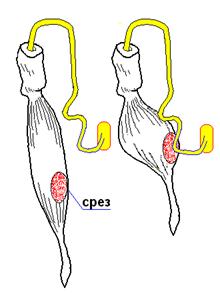 Работа №2. Опыт Маттеучи (выполняется демонстрационно). Ход работы:Приготовить два препарата икороножной мышцы лягушки.Седалищный нерв I препарата наложить на икроножную мышцу 2-го препарата. При раздражении индукционным током сверхпороговой силы седалищного нерва 2-го препарата наблюдать сокращение икроножной мышцы 1-го препарата. Проанализировать причину сокращения мышцы, сформулировать вывод, зарисовать схему опыта.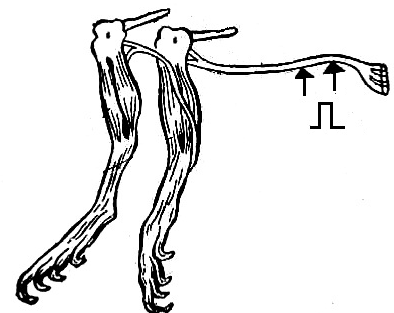 Работа №3. Электромиография (ЭМГ).Ход работы:1. Испытуемому накладывают 2 электрода, смоченных физиологическим раствором, на мышцы предплечья, предварительно протерев кожу спиртом. Закрепляют их резиновым бинтом, испытуемого заземляют. 2. Затем испытуемый выполняет динамическую работу в течение 30-60 сек (сгибание и разгибание кисти). ЭМГ регистрируется в начале и конце работы. 3. После кратковременного отдыха выполняется статическое напряжение в течение 30 сек с записью ЭМГ.  4. Проанализировать характер ЭМГ при статической и динамической работе по величине амплитуды, зарисовать или наклеить электромиограмму.5. После кратковременного отдыха испытуемый напрягает мышцы предплечья, сжимая динамометр с усилием в 10, 20, 30, 40, 50, 60 кг и т.д. После каждого напряжения дается отдых на 10-20 сек.6. Выявить зависимость амплитуды биотоков от величины напряжения мышцы. Для этого пересчитать амплитуду биотоков из мм в милливольты и построить график зависимости.                                                        Пример расчетов:  1 мВ - 5 мм                X мВ – 2 мм         2 х 1Х= ----------= 0,4 мВ            5 Данные проанализировать и сделать вывод.Контрольные вопросы:Что такое биоэлектрические явления в тканях?Какой опыт подтверждает наличие потенциала покоя?Какой опыт подтверждает наличие потенциала действия?4.    Какие существуют методы регистрации биопотенциалов мышц?5.    Какая существует зависимость между амплитудой биотоков и величиной напряжения мышц?Лабораторная работа№2. ВЛИЯНИЕ НАГРУЗКИ НА ВЕЛИЧИНУ РАБОТЫ МЫШЦ ЧЕЛОВЕКАЦель работы: показать наибольшую эффективность мышечной работы в зависимости от величины нагрузкиХод работы:      1. Ознакомиться с устройством пальцевого эргометра. Испытуемому зафиксировать предплечье правой руки между держателями, обхватить кистью стойку и продеть указательный палец в кольцо троса,2. На крючок троса подвесить груз: для девушек - 1кг, для юношей - 2 кг. Измерительную ленту установить в исходное положение на цифру '0" на конце направляющего лотка. Под метроном с частотой 60 раз в минуту испытуемый поднимает груз до наступления утомления. Записать показания измерительной ленты (высоту подъема груза в метрах - Н).3. Аналогичные измерения испытуемому повторить при весе груза: для девушек - 2,3,4 кг, а для юношей - 3,4, 5кг.4. При подъеме груза весом 2 кг для девушек и 3 кг для юношей высоту подъема груза в метрах записать в конце каждых 15 сек работы .Время отдыха между нагрузками - 8-10 мин.5. Вычислить произведенную пальцем работу в кг по формуле А=РхНх1,5, где Р - вес груза в кг, Н - высота его подъема в м, а 1,5 - коэффициент учета отрицательной работы. Все данные заносят в таблицу.ТаблицаВлияние нагрузки на величину мышечной работы 6.	По данным эксперимента построить график зависимости
величины работы от веса поднимаемого груза, На оси ординат отложить величину выполненной работы, на оси абсцисс - вес груза. Построить кривую утомления, отложив на оси ординат высоту подъема груза, на оси абсцисс - время работы.7.	Проанализировать результаты и записать выводы.Лабораторная работа№3. ВЛИЯНИЕ ТЕМПА НА ВЕЛИЧИНУ РАБОТЫ МЫШЦ ЧЕЛОВЕКАЦель работы: показать наибольшую эффективность мышечной работы в зависимости от величины темпа.Ход работы:1. Порядок работы с эргометром аналогичен предыдущему лабораторному занятию.2.  Испытуемый при ритме 40,60,80,100 и 120 ударов метронома в минуту поднимает до полного утомления груз весом 2 кг – для девушек и 3 кг - для юношей.3. При подъёме груза в темпе 60 уд/мин высоту подъёма записать через каждый 15 сек работы.4. Результаты опыта внести в таблицу и вычислить выполненную испытуемым работу.ТаблицаВлияние темпа на величину мышечной работы5. Построить кривую утомления и график зависимости величины мышечной работы от темпа её выполнения.6. Сделать выводы.Контрольные вопросы;1. Какие существуют типы мышечного сокращения?2. Как измерить величину полезной работы мышц?3. Какова зависимость полезной работы от нагрузки? 4. Какова зависимость полезной работы от темпа?4. Что отражает кривая утомления?Раздел№3. Физиология сенсорных системЛабораторная работа №4. Функциональные свойства афферентных системРабота 1. ФУНКЦИОНАЛЬНЫЕ СВОЙСТВА СУСТАВНО-МЫШЕЧНОЙ АФФЕРЕНТНОЙ СИСТЕМЫ.Задание 1. Измерить величину отклонения (в градусах) руки при воспроизведении заданного угла.1. Испытуемый встает спиной к таблице, на которой изображен транспортир и отводит правую руку на заданный угол (например, 40 градусов).2. Трижды воспроизвести заданный угол по памяти при закрытых глазах.3. Рассчитать среднюю величину ошибки воспроизведения в градусах. Результаты занести в таблицу.Задание 2.  Установить точность воспроизведения (в кг) заданного мышечного усилия.1. Испытуемый производит правой рукой максимальное усилие на динамометре.2. Рассчитать и произвести усилие величиной 50% от максимального.3. Трижды воспроизвести это усилие по памяти.4. Рассчитать среднюю ошибку воспроизведения заданного мышечного усилия и результаты занести в таблицу.Задание 3. Выявить влияние разминки на точность воспроизведения заданного угла и мышечного усилия.Испытуемый выполняет восхождение на ступеньку в течении 1 мин в темпе 120 ударов метронома в минуту.Сразу после окончания работы выполняется задание 1 и 2.По величине различия средней ошибки воспроизведения  заданного угла и мышечного усилия до и после разминки, дать оценку, влияния разминки на чувствительность суставно-мышечной афферентной системы.           Задание 4. Выявить влияние локального мышечного утомления на точность воспроизведения заданного угла мышечного усилия.Испытуемый выполняет подъем гири (3 кг) правой рукой на вытянутую руку от плеча в течении 40 сек в ритме 60 подъемов в 1 мин под метроном.Сразу после работы повторяет задание 1 и 2.Рассчитать различие средней ошибки воспроизведения до и после работы и дать оценку влияния утомления на чувствительность суставно-мышечной афферентной системы.Работа 2: ФУНКЦИОНАЛЬНЫЕ СВОЙСТВА ВЕСТИБУЛЯРНОЙ АФФЕРЕНТНОЙ СИСТЕМЫ.Цель работы: выявить характер вестибуло-сенсорных, вестибуло-соматических и вестибуло-вегетативных реакций при вестибулярных раздражениях.Ход работы:Подсчитать пульс испытуемого за 1 мин.Испытуемый проходит из круга 6-10 шагов по прямой линии, отмеченной на полу мелом, и возвращается на исходное место. Испытуемый при закрытых глазах делает 10 вращательных движений головой по часовой стрелке в горизонтальной плоскости. Одно вращательное движение выполняется за 1 сек. Ассистенты 2 страхуют испытуемого с двух сторон.Сразу после прекращения вращения головы испытуемый с открытыми глазами под контролем ассистентов повторяет движения по прямой линии. В конце пути измеряется ЧСС.Дать оценку выраженности вестибуло-сенсорных реакций по самочувствию, вестибуло-соматических реакций по величине отклонения от прямой линии и вестибуло- вегетативных реакций по изменению ЧСС и цвета лица.Лабораторная работа№5. ФУНКЦИОНАЛЬНЫЕ СВОЙСТВА ЗРИТЕЛЬНОЙ АФФЕРЕНТНОЙ СИСТЕМЫ.Цель работы: определить поле зрения для бесцветного и цветового зрения.Задание 1: определение границ бесцветного зрения.Ход работы: Периметр ставят против света. Испытуемый садится спиной к свету и ставит подбородок в выемку правой части полставки штатива периметра для левого глаза и в выемку левой части подставки для правого глаза. Испытуемый фиксирует одним глазом белый кружок в центре дуги, а другой глаз прикрывает рукой. Дугу устанавливают в горизонтальное положение и начинают медленно двигать белую марку по внутренней поверхности дуги от 90 к 0 просят испытуемого указать тот момент, когда марка впервые видна неподвижно фиксированному глазу. Отмечают угол. Повторяют определение границ поля зрения на меридианах под углом 45 и 135 и 180 градусах. Нас схемах полей зрения проставляют точки, отмечающие границы поля зрения и соединяют их прямыми линиями. Полученный многоугольник показывает  границы поля зрения исследуемого. Чем больше меридианов будет исследовано, тем точнее определено поле зрения.Задание 2 : определение границ цветового зрения. Ход работы: Белую марку заменить цветной и тем же способом определить границы цветового зрения. Но в данном случае от испытуемого требуется не только увидеть марку, но и точно определить ее цвет. Определяют цветового поле зрения для красного, синего и зеленого цветов. Убеждаются в том, что:Периферические части сетчатки не воспринимают цвета;Цветовое поле зрения не совпадает для различных цветов; зеленый цвет имеет самое узкое поле.Таблица: Границы нормы для бесцветного и цветового зрения.Раздел №4. Физиология центральной нервной системыЛабораторная работа №6. ФУНКЦИОНАЛЬНАЯ АСИММЕТРИЯ ПОЛУШАРИЙЦель работы: определить профиль функциональной асимметрииХод работы:Задание 1. Определить асимметрию рук.«Замок». По просьбе экспериментатора испытуемый быстро переплетает пальцы; ведущей считается та рука, большой палец которой лежит сверху. Если сверху лежит палец правой руки – 1 балл, если левой руки – 0 баллов.«Поза Наполеона». По просьбе экспериментатора испытуемый складывает руки на груди, переплетая их; ведущей считается та рука, локоть которой оказывается сверху. Если ведущей является правая рука – 1 балл, если левая – 0 баллов.«Аплодирование». По просьбе экспериментатора испытуемый начинает хлопать в ладони; ведущей считается рука, которая совершает более активные движения. Если более активная правая рука – 1 балл, если левая – 0 баллов.Динамометрия. С помощью ручного динамометра измеряется сила кисти каждой руки. Измерение для каждой руки проводится трижды, подсчитывается отдельно средний результат для правой руки и средний результат для левой руки. Ведущей считается рука, превосходящая по силе другую руку больше, чем на 2 кг. При разнице меньше, чем 2 кг, считается , что асимметрия отсутствует. Если ведущей является правая рука – 2 балла, если асимметрия отсутствует – 1 балл, если ведущая левая рука – 0 баллов.Теппинг-тест. Испытуемый в течение 30 секунд в максимальном темпе работает телеграфным ключом, касающимся металлической платформы, сначала одной, а затем другой рукой. С помощью механического счётчика фиксируется количество движений, сделанных каждой рукой. Рассчитывается коэффициент асимметрии по формуле:                     Кас = [(Nпр – Nлев)/ (Nпр + Nлев)] х 100,где Nпр – количество движений, сделанных правой рукой      Nлев – количество движений, сделанных левой рукой.Если Кас > 5%, то выставляется 2 балла, если -5% < Кас < 5% - 1 балл, Касс < -5% - 0 баллов.Задание 2. Определить асимметрию зрения.«Проба Розенбаха». Испытуемый держит вертикально в вытянутой руке карандаш и фиксирует его взором на определённой вертикальной линии, отстоящей на 3-4 метра, оба глаза при этом открыты. Затем испытуемый попеременно закрывает один и другой глаз. Ведущим считается тот глаз, при закрытии которого карандаш смещается в его сторону. Если доминирует правый глаз, то выставляется 1 балл, если левый – 0 баллов.Тест «Карта с дырой». В листе плотной бумаги вырезается отверстие диаметром 1 см. Держа эту карту на небольшом расстоянии от глаз, испытуемый рассматривает через отверстие какой-нибудь предмет. Рассматривание обычно осуществляется ведущим глазом. Если доминирует правый глаз, то выставляется 1 балл, если левый – 0 баллов.Общий характер доминирования в зрительном анализаторе определяется следующим образом: если испытуемый набирает 2 балла, то доминирущим считается правый глаз, если 1 балл – асимметрия отсутствует, если 0 баллов – доминирующим считается левый глаз.Задание 3. Определить асимметрию ног.«Внезапный шаг». Испытуемый с закрытыми глазами стоит на кончиках пальцев. Экспериментатор неожиданно толкает его в спину. Нога, которой делается шаг вперёд, читается ведущей. Если ведущей оказывается правая нога, выставляется 1 балл, если левая – 0 баллов.«Опускание на одно колено». По команде экспериментатора испытуемый опускается на одно колено. Эта нога считается ведущей. Если ведущей является правая нога, выставляется 1 балл, левая – 0 баллов.Общий характер доминирования в системе нижних конечностей определялся следующим образом: если испытуемый набирал 2 балла, то доминирующей считается правая нога, если 1 балл – асимметрия отсутствует, если 0 баллов – доминирующим считается левый глаз.Задание 4. Определить асимметрию слуха (метод дихотического прослушивания).Дихотическая стимуляция осуществляется следующим образом. Два экспериментатора сидят справа и слева от испытуемого. Одновременно они произносят два разных набора из 40 односложных слов. Слова подаются сериями по 4 пары, интервалы между словами составляли 0,5 сек. Между сериями в течение 20 секунд испытуемые должны вспомнить слова и записать их. Рассчитывался коэффициент асимметрии по формуле:                      Кас = [(Nпр – Nлев)/ (Nпр + Nлев)] х 100,где Nпр – количество слов, правильно воспроизведённых с правого уха      Nлев – количество слов, правильно воспроизведённых с левого уха.Если Кас > 5%, то доминирующим считается правое ухо, если -5% < Кас < 5% - он указывает на симметрию в слуховой системе, Кас < -5% - доминирующим считается левое ухо.Соотношение всех четырёх видов асимметрий определяется по схеме «рука – глаз – нога - ухо». Лабораторная работа№7. АССОЦИАТИВНЫЙ ЭКСПЕРИМЕНТХод работы:Экспериментатор называет 20 слов существительных.Испытуемый должен быстро ответить на каждое слово первым пришедшим в голову словом, которое возникает у него по ассоциации с названным словом.Экспериментатор регистрирует время, необходимое для возникновения ассоциаций.Занести полученные результаты в таблицу.ТаблицаОценка результатов:Богатство временных связей. Если слова - ассоциации по всем предложенным испытуемому раздражителям ни разу не повторились, можно говорить о большом разнообразии временных связей, об их богатстве.Разные типы ВНД.  Если среди слов-ассоциаций преобладают образные слова, то тип ВНД у испытуемого - художественный, если преобладают слова - ассоциации обобщающего характера, то данный тип ВНД - мыслительный. Для среднего типа ВНД характерны в равной мере ассоциации 1-го и 2-го типа. Проявление торможения. Слова, на которые ассоциации возникают через 8 - 10с и более, являются для исследуемого условным тормозом.Работоспособность. Если время, необходимое для возникновения ассоциации, колеблется в пределах 1-3-сек, можно считать, что работоспособность у человека хорошая. Если время составляет более 3 сек и постепенно – от первых слов до последних – возрастает, то работоспособность может быть оценена как низкая.Раздел№5. Физиологические основы высшей нервной деятельностиЛабораторная работа №8. СВОЙСТВА ВЫСШЕЙ НЕРВНОЙ ДЕЯТЕЛЬНОСТИРабота №1. Определение времени простой сенсомоторной реакции.Ход работы:Испытуемый держит большой палец руки на кнопке.Экспериментатор включает звуковые сигналы.Испытуемый при появлении звукового сигнала должен как можно быстрее нажать на кнопку. Проводится 3 пробных и 10 зачётных попыток. Рассчитывается среднее время одной попытки.Оценка результатов:                  0,14 – 0,16 сек – высокая возбудимость коры головного мозга                  0,16 – 0,18 сек – средняя возбудимость                      более 0,18 – низкая возбудимостьРабота №2. Оценка уравновешенности нервных процессов и вниманияХод работы:Экспериментатор запускает движущуюся стрелку.Испытуемый с помощью кнопочного выключателя должен остановить стрелку на заданной цифре.Проводится 3 пробных и 10 зачётных попыток. Подсчитывается число точных попаданий, запаздывающих ответов и опережающих.Полученные данные заносятся в таблицу.ТаблицаОценка результатов: а) Внимание оценивается по числу точных попаданий:             0 – 3 – низкий уровень внимания             4 – 7 – средний уровень внимания             8 – 10 – высокий уровень вниманияб) Уравновешенность оценивается по соотношению опережающих и запаздывающих реакций:                опережающих > запаздывающих – преобладает возбуждение                 опережающих < запаздывающих – преобладает торможение                опережающих = запаздывающих – процессы уравновешены.Лабораторная работа №9 ФИЗИОЛОГИЯ ВЫСШЕЙ НЕРВНОЙ ДЕЯТЕЛЬНОСТИРабота №1 Оценка силы, подвижности и устойчивости нервных процессов (теппинг-тест)Оборудование: телеграфный ключ со счётчиком движений.Ход работы:1. Испытуемый работает телеграфным ключом в максимальном темпе в течение одной минуты.2. Экспериментатор фиксирует показатели счётчика движений каждые 10 сек работы.3. Полученные результаты отмечаются на графике, по оси абсцисс которого отложены временные отрезки, по оси ординат -  количество движений за каждые 10 сек.Оценка результатов:Сила нервной системы: Сохранение или повышения темпа за первые 20 сек работы указывают на нервную систему как сильную, падение темпа – как слабую.Подвижность нервных процессов: количество импульсов в первые 10 сек работы более 70 указывает на высокую подвижность нервных процессов, от 50 до 70 – среднюю подвижность, менее 50 – низкую подвижность.Устойчивость нервных процессов: разница между максимальным и минимальным количеством движений 5 и менее ударов указывает на высокую устойчивость нервных процессов, 6-15 – средняя устойчивость, более 15 – низкая устойчивость нервных процессов.  Работа №2. Влияние нагрузки на подвижность нервных процессов (метод (КЧСМ).Оборудование: прибор для определения критической частоты слияния мельканий, ступенька.Ход работы:1. Испытуемый одним глазом смотрит в окуляр прибора, где наблюдает мелькание неоновой лампочки. Другой глаз закрыт.2. Экспериментатор медленно увеличивает частоту мельканий.3. Испытуемый должен указать момент, когда цветовое поле  будет восприниматься им как сплошное. Проводится 3 попытки, рассчитывается средний результат.4. Испытуемый поднимается на ступеньку в темпе 80 раз в минуту в течение 1 минуты. Сразу после этого у него вновь измеряется КЧСМ.5. Сделать вывод о влиянии нагрузки на подвижность нервных процессов.Контрольные вопросы к занятию:1. Что такое сила нервных процессов?2. Чем характеризуется подвижность нервных процессов?3. Можно ли считать свойства нервных процессов «хорошими» или «плохими»?4. Как влияет разминка на подвижность нервных процессов?5. Как влияет утомление на подвижность нервных процессов?Раздел№7. Физиология сердечно-сосудистой системыЛабораторная работа №10 ЭлектрокардиографияРабота № 1. Ход работы: Познакомиться с методикой электрокардиографии. Протереть места наложения электродов раствором NaCl и наложить их на внутреннюю поверхность правой и левой руки (1 стандартное отведение). Установить регулятор скорости протяжки ленты на 25мм/с.Произвести запись ЭКГ в покое.Электрокардиограмму, зарегистрированную до и после нагрузки. Вклеить в тетрадь и обозначить на них зубцы и интервалы R-R1.Рассчитать длительность сердечного цикла и частоту сердечных сокращений до, вовремя и после нагрузки и по формулам:Измерить интервал R-R1 в мм;Рассчитать длительность одного сердечного цикла:25 мм – 1 секR-R1 мм-хРассчитать ЧСС              ЧСС = 60 с: R-R1 с 	Работа 2. Регуляция сердечной деятельности (рефлекс Ашнера) Ход работы: У испытуемого пальпаторно в покое трижды подсчитывают пульс в течение 10 сек. Рассчитывается средняя величина ЧП.В течении 10 сек. Большим и указательным пальцами надавливают на боковые поверхности глазных яблок через марлевые салфетки и одновременно подсчитывают пульс.После прекращения надавливания наглазные яблоки подсчитывают пульс через каждые 30 сек до восстановления.Все данные записать в таблицу. На основании проведенных наблюдений сделать выводы и вскрыть механизмы наблюдаемого рефлекса.Оценка результатов исследования: при нормальной возбудимости парасимпатической вегетативной нервной системы ЧСС уменьшается на 5-12 уд/мин, при повышенной – 12, при пониженной – не изменяется. Глазо-сердечный рефлекс считается положительным, если ЧСС уменьшается, и отрицательным при отсутствии изменений.Контрольные вопросыЧто отражает электрокардиограмма?Как производится запись электрокардиограммы?Какие зубцы регистрируются на ЭКГ?Лабораторная работа №11. ИЗМЕРЕНИЕ ЧАСТОТЫ СЕРДЕЧНЫХ СОКРАЩЕНИЙ В ПОКОЕ И ВО ВРЕМЯ РАБОТЫ.Работа № 1. Измерение пульса в покое, при работе и в период восстановления.Цель работы: Освоить навык пальпаторного подсчета пульса.Оборудование: секундомер, ступенька.Задание № 1. Измерение пульса в покое.Нащупать пульс на лучевой артерии сидящего испытуемого.Подсчитать пульс за 10 сек.Повторить подсчет до трехкратного совпадения результата и сделать пересчет за 1 минуту.          Задание № 2. Измерение пульса при выполнении физической работы и после нее.Подсчитать пульс во время ходьбы на месте в произвольном темпе в течение 3 мин. Подсчет ведется за последние 10 сек каждой минуты и результат пересчитывается за 1 мин.Подсчитать пульс по методике, предложенной в пункте 1 во время восхождений на ступеньку в течении 3-х мин в произвольном темпе, и после восхождений ежеминутно до восстановления.Лабораторная работа №12. Измерение артериального давления в покое и после нагрузкиРабота № 1. Измерение артериального давления (АД) по способу Рива-Роччи.Цель работы: освоить навык измерения артериального давления по способу Рива-Роччи.Ход работы:На левое плечо испытуемого надеть манжетку.Прощупать пульс на лучевой артерии испытуемого.В манжетку нагнать воздух до исчезновения  пульса.Отметить показания манометра в момент исчезновения пульса.Оно соответствует систолическому давлению.Работа № 2Измерения АД по способу КоротковаЦель работы : освоить навык измерения АД по способу Короткова.Ход работы:На левое плечо испытуемого надеть манжетку.В локтевой ямке нащупать пульсирующую артерию и поставить на нее капсулу фонендоскопа.Создать давление в манжетке заведомо выше максимального.Медленно снижать давление, выпуская воздух через винтовой клапан. В момент появления первого звукового эффекта (тоны Короткова) отметить показания манометра. Оно способствует систолическому давлению.Прослушать нарастание тонов и их затихание. В момент исчезновения тонов отметить показания манометра. Оно соответствует диастолическому давлению.Вычислить пульсовое давление. Оно представляет собой разницу между величиной систолического и диастолического давления. ПД = СД-ДДМОК = ПД х ЧССРабота № 3.Измерить АД после выполнения испытуемого физической нагрузки.Ход работы:Испытуемый совершает восхождение на ступеньку в течении 2-х минут под метроном в темпе 80 уд/мин.Измерить АД после восхождения по способу Короткова. ЧСС измерить в первые 10 сек после нагрузки, а АД в следующие 50 сек восстановления.Вычислить пульсовое давление после нагрузки рассчитать минутный объем крови в покое и после нагрузки.МОК = ПД х ЧССЛабораторная работа №13. Реакция сердечно-сосудистой системы (ССС) на физическую нагрузку малой мощности.Цель работы: Выяснить характер влияния и реакцию ССС на нагрузку и течение восстановительного периода.Ход  работы:1. У испытуемого в покое (3 мин) измеряется ЧСС и АД.2. Установить указатель шкалы метронома 80 уд/мин и включить метроном. Испытуемый по удары метронома производит восхождение на ступеньку (5 мин). Один цикл восхождения включает четыре шага; два шага подъем на ступеньку, два – опускание на пол. Исследователь во время восхождения считает пульс за последние 10 сек каждой минуты и результат заносит в тетрадь.3. Сразу после работы и в каждую минуту восстановления (5 мин) у испытуемого измеряется ЧСС и АД.4. Построить графики изменения ЧСС и АД в ходе всего опыта. Столбиками отметь величину систолического и диастолического давления.Измерение ЧСС и АД у студента при выполнении физической нагрузки. Темп 80 уд/минИзмерение ЧСС и АД по влиянием физической нагрузкиТипы реакций на нагрузку:1. Нормотоническая реакция. ЧСС увеличивается по сравнению с покоем на 50-100% (125-140 уд/мин). Систолическое давление повышается на 20-40 мм.рт.ст., диастолическое давление снижается на 5-10 мм.рт.ст. Восстановление протекает сравнительно быстро (2-3 мин).2. Дистоническая реакция. Резко выражено учащение пульса (в 4 раза). Значительное повышение систолического АД (до 180-200 мм) и снижением диастолического – на 20-30 мм (иногда до 0). Восстановление протекает длительно (более 5 мин).3. Гипертоническая реакция. Резко повышается АД, как максимальное (до 180-200 мм), так и минимальное. Учащение пульса в два раза по сравнению с нормой. Восстановление замедленно (более 5 мин).4. Гипотоническая реакция. Характеризуется значительным учащением пульса (до 170-190), величина АД при этом изменяется мало. Восстановление может быть замедленным.Лабораторная работа №14. ТИПЫ РЕАКЦИЙ СЕРДЕЧНО-СОСУДИСТОЙ СИСТЕМЫ НА НАГРУЗКУ БОЛЬШОЙ МОЩНОСТИ.Работа № 1Проба Мартине Ход работы:Выполнение 20 глубоких приседаний за 30 сек. Измеряются ЧСС и АД до и после нагрузки, нормальной реакцией ССС считается увеличение ЧСС на 40-50%, повышение систолического АД на 15-20 мм рт.ст., снижение диастолического АД на 5-10 мм рт.ст. Восстановление наступает через 1-2 мин, существенные отклонения измеренных показателей свидетельствуют о снижении функциональных возможностей СССПроба Летунова Ход работы:Выполняются последовательно три нагрузки: Проба Мартине – 15сек бег на месте в максимальном темпе 180 шагов/мин. Первая нагрузка выполняет роль разминки, вторая – скоростная, а третья – на выносливость. Измеряются ЧСС, СД, ДД АД в покое и после нагрузок за каждую из 5 мин. Учитывается изменения показателей в % по отношению к фону. Из рекомендованных, наибольший практический интерес представляют три типа реакций ССС на физическую нагрузку – нормотоническая, гипертоническая и гипотоническая. Для выявления этих реакций в качестве дозированной физической нагрузки можно использовать восхождения на ступеньку, высотой 40 см для мужчин к 33для женщин в темпе 120 шагов/мин под метроном в течении 3 мин (степ- тест). Тип реакции оценивается по показателям на 1 мин после нагрузки и скорости их восстановления в течении остальных 4 мин.Типы реакций на нагрузку:Нормотоническая реакция: Частота пульса увеличивается на 50-100% п сравнению с покоем, СД увеличивается на 20-40 мм рт.ст, ДД снижается на 5-10 мм рт.ст. Восстановление показателей сравнительно быстро через 2-3 мин.Этот тип реакции свидетельствует о ее адекватности выполненной нагрузке: пропорциональности увеличения ЧСС (возбудимости сердечной мышцы), повышения СД (силы сердечного сокращения) и снижении ДД (уменьшении периферического сопротивления). Отмеченная пропорциональность сохраняется и при выполнении более интенсивных физических нагрузок, когда абсолютные показатели ЧСС и СД увеличиваются значительно больше ДД снижается до 0 (бесконечный тон). Нормотоническая реакция характерна для больших функциональных возможностей и хорошо тренированных спортсменов.Другие типы реакций ССС на физическую нагрузку свидетельствуют о тех или иных нарушениях регуляции кровообращения.Гипертоническая реакция. Значительное увеличение ЧСС (в 2 раза) сопровождается резким повышением СД (свыше 200 мм рт.ст.) и умеренным, но повышение ДД (вместо ложного снижения). Эта реакция обусловлена повышение периферического сопротивления, вследствие повышенного тонуса симпатической нервной системы, вызывающего сужение артериол и характерного для гипертонической болезни или перетренированности спортсмена. Восстановление показателей после нагрузки при этом типе реакции значительно замедляется (более 5 мин). Требуется проведение лечебно-профилактических мероприятий и временное прекращение тренировок.Гипотоническая реакция. На фоне резкого увеличения ЧСС (170-190) отмечается незначительное повышение и даже некоторое снижение СД, а ДД остается неизменным или даже повышается. Восстановление может быть замедленно. Этот тип реакции характерен для ослабления сердечной деятельности, так как необходимое увеличение объема и скорости циркуляции крови достигается за счет ЧСС, а не СД и ПД. Такое нарушение регуляции кровообращения отмечается, как правило, у недостаточно тренированных спортсменов и лиц с дефицитом двигательной активности, а так же при переутомлении или после заболеваний.Дистоническая реакция. Резко выражено учащение пульса (в 4 раза), значительное повышение систолического АД (до 180-200 мм рт.ст) и снижение диастолического АД на 20-30 мм рт.ст. (иногда до 0). Восстановление длительное (более 5 мин)Интенсивность физических нагрузок при стандартных пробах (Мартинэ и Летунова) для спортсменов с высоким уровнем тренированности является недостаточной для оценки типа реакции ССС, так как, они не обеспечивает выявление значительных функциональных возможностей организмаЛабораторная работа №15. ВАРИАБЕЛЬНОСТЬ СЕРДЕЧНОГО РИТМА.Вариабельность сердечного ритма представляет собой наиболее удобный показатель, благодаря которому можно оценить эффективность взаимодействия сердечно-сосудистой и других систем организма. Данный анализ становится популярным благодаря своей простоте, так как является не инвазивным. Это обследование начинают активно использовать в функциональной диагностике, так как показатель вариабельности сердечного ритма позволяет дать общую оценку о состоянии пациента, так как отражают жизненно  важные показатели управления физиологическими функциями организма, к ним относят  функциональные резервы механизмов его управления и вегетативный баланс.Методы оценки вариабельности сердечного ритмаВ настоящее время существует несколько методов оценки вариабельности сердечного ритма. Среди них выделяют три группы:методы временной области – опираются на статистические методы и направлены на исследование общей вариабельности,методы частотной области – исследование периодических составляющих ВСР,интегральные показатели ВСР (относят автокорреляционный анализ и корреляционную ритмографию).Статистические методы основаны на измерении NN-интервалов, а также на сравнении показателей. Они дают количественную оценку вариабельности. Пациент после обследования получает кардиоинтервалограмму, которая представляет собой совокупность RR-интервалов, которые отображаются друг за другом.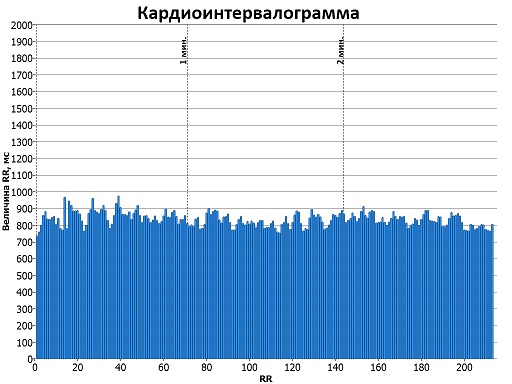 Для анализа кардиоинтервалограммы используются следующие критерии.SDNN – стандартное отклонение всех NN-интервалов. Отражает все периодические составляющие вариабельности за время записи, то есть является суммарным показателем ВСР.RMSSD – данные оценки сравнения NN-интервалов.pNN50 – данный критерий представляет отношение NN-интервалов, которые отличаются друг от друга более чем на 50 мсек, с общим числом NN-интервалов.Для анализа ВСР используются также геометрические методы. Сущность заключается в получении закона распределения кардиоинтервалов как случайных величин. Распределение продолжительности кардиоинтервалов отображают на гистограмме.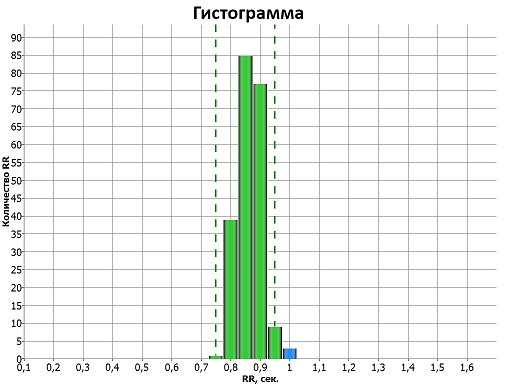 В стрессовых ситуациях, а также при патологических состояниях диаграмма будет с узким основанием и острой вершиной (эксцессивная). Ассиметричная диаграмма наблюдается при переходных процессах, нарушении стационарного процесса. Многовершинная диаграмма свидетельствует о не синусовом ритме (экстрасистолии, мерцательной аритмии).Геометрические методы позволяют оценить вариабельность сердечного ритма с помощью следующих параметров: моды, амплитуды моды и вариационного размаха.Мода (Mo) – соответствует количеству RR-интервалов, которые встречаются наиболее часто, следовательно, позволяют оценить реальное состояние систем регуляции пациента.Амплитуда моды (AMo) – показывает долю интервалов, которые соответствуют значению моды. Этот параметр отражает стабилизирующий эффект централизации управления сердечным ритмом.Вариационный размах (VAR) – соответствует разности между длительностью самого большого и самого маленького интервалов.Для того, чтобы оценить степень адаптации сердечно-сосудистой системы к различным факторам и посмотреть степень регуляции данных процессов используются дополнительные параметры, которые рассчитываются. К ним относят индекс вегетативного равновесия (ИВР), показатель адекватности процессов регуляции (ПАПР), индекс напряжения регуляторных систем (ИН), вегетативный показатель ритма (ВПР).Индекс вегетативного равновесия показывает соотношение влияния на сердечно-сосудистую систему симпатической и парасимпатической систем. Показатель адекватности процессов регуляции позволяет определить влияние на синусовый узел симпатического отдела. Вегетативный показатель ритма отражает баланс регуляции работы сердечно-сосудистой системы со стороны симпатического и парасимпатического отдела вегетативной нервной системы. Индекс напряжения указывает на степень влияния нервной системы на работу сердца.Автокорреляционный анализ используется для оценки сердечного ритма, как случайного процесса. Автокорреляционная функция представляет собой график динамики коэффициентов корреляции, получаемых при последовательном смещении анализируемого динамического ряда на одно число по отношению к своему собственному ряду. Представляет собой качественный анализ, по данным которого можно судить о влиянии на автономную систему сердца центрального звена.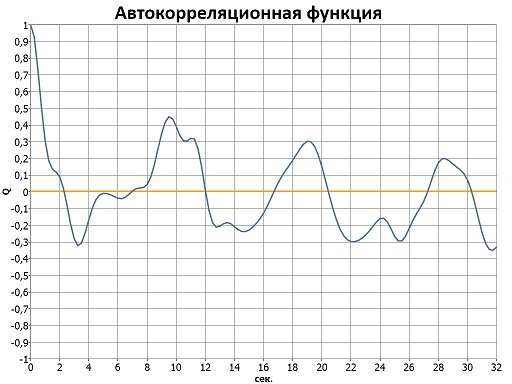 Корреляционная ритмография или скаттерография – это графическое отображение распределения кардиоинтервалов (предыдущего и последующего) в двухмерной координатной плоскости. При этом по оси абсцисс откладывается величина R—Ri, а по оси ординат — величина R—Ri+1. График и область точек, полученных таким образом (пятна Пуанкаре или Лоренца), называется корреляционной ритмограммой, или скаттерограммой. Этот способ оценки ВСР относится к методам нелинейного анализа и особенно для распознавания и анализа сердечных аритмий. На ритмограмме выделяют «облако» - эллипс, которое соответствует стандартному отклонению всех NN-интервалов.Благодаря данному методу можно оценить активность симпатической вегетативной нервной системы по отношению к сердцу. У здорового человека на скаттерограмме эллипс будет вытянут вдоль биссектрисы.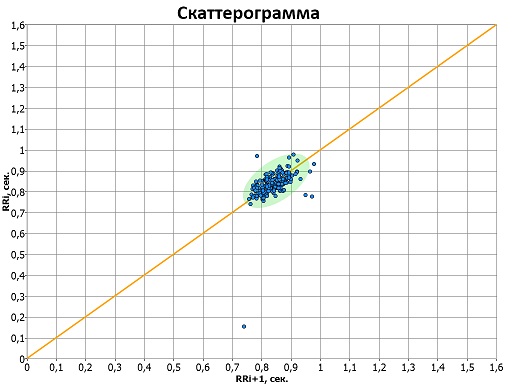 Раздел №8. Физиология системы дыханияЛабораторная работа №16. ФИЗИОЛОГИЯ ВНЕШНЕГО ДЫХАНИЯЦель работы: ознакомление с методом спирометрии и освоении методик измерения легочной вентиляции в покое и при физической работе.Работа № 1Ход работы: Определение дыхательного объема (ДО)Спирометр поставить в нулевое положениеИспытуемый в положении стоя, взяв мундштук в рот, спокойно дышит, производя вдох через нос и выдох чрез нос и выход через рот в спирометр. После пяти выдохов полученную на спирометре цифре деля на 5 и записывают в тетрадь. В покое дыхательный объем равен 350-800 мл.Определение резервного объема выдоха (РО выд.)Спирометр устанавливается в исходное положение.Испытуемый делает спокойный вдох и берет в рот мундштук спирометра.После спокойного выдоха через нос испытуемый производит максимальный выдох через рот в спирометр.Определение резервного объема вдоха (РО вдоха)Из величины жизненной емкости легких вычитают сумму дыхательного и резервного объемов выдоха.До вд.= ЖЕЛ – (ДО+РО выд.)Определение ЖЕЛ.Испытуемый становится перед спирометром, одевает на нос зажим и после максимального глубокого вдоха делает максимальный выдох в спирометр. Выдох производится медленно, плавно.Измерение повторить трижды и записать лучший показатель в тетрадь.Рассчитать сумму ДО, РО выд. и ДО вд. Сравнить вычесленную величину с измеренной вами ЖЕЛ.По номограмме определить должную величину ЖЕЛ.Все данные занести в таблицу, сравнить фактическую величину ЖЕЛ и должную.Работа № 2Измерение максимальной вентиляции легких (МВЛ)Ход работы:Испытуемый берет в рот загубник, соединенный с гофрированной трубкой от газового счетчика.Испытуемый в течении 15 сек производит максимально глубокие и частые дыхания.Пересчитать МВЛ за мин. МВЛ=объем воздуха за 15 сек х 4Рассчитать должную и фактическую МВЛСравнить должную и фактическую МВЛ и сделать вывод. В норме МВЛ=60-120 л/минДолжная МВЛ=Долж.ЖЕЛ/2 х 35Работа № 3Определение минутного объема дыхания (МОД) в покое и после физической нагрузки.Хода работы:У испытуемого с помощью газового счетчика в течении 3 мин покоя измеряют легочную вентиляцию, записывая показания счетчика каждую мин. МОД определяют, вычитывая из последующего показания счетчика предыдущее.В ходе измерения МОД подсчитать частоту дыхания (ЧД) по числу отклонений марлевой полоски, прикрепленной у выходного отверстия газовых часов или по колебаниям резинового шарика.Рассчитать глубину дыхания (ГД) по формуле : ГД=МОД/ГД, в покое норма ЧД=14-16, ГД=500 мл, МОД=6-8 л/мин.Испытуемый без загубника в течении 1 мин совершает восхождение и спуск со ступеньки в темпе 140 шагов в мин под удары метронома.Испытуемый быстро берет в рот загубник, надевает на нос зажим и садится на стул. В течении трех мин вновь регистрируются поминутно показания газового счетчика и ЧД. Рассчитывается ГД.Результаты записывают в таблицу.Лабораторная работа №17. РЕАКЦИЯ ДЫХАТЕЛЬНОЙ СИСТЕМЫ НА ФИЗИЧЕСКУЮ НАГРУЗКУ МАЛОЙ МОЩНОСТИЦель работы: исследование минутного объема дыхания, частоты и глубины дыхания в состоянии покоя, во время выполнения физической нагрузки и в период восстановления у малотренированных  и хорошо тренированных студентов.Ход работы:Испытуемый берет в рот загубник, соединенный гофрированной трубкой с газовым счетчиком, на нос надевает зажим и спокойно сидит на стуле с расслабленными мышцами.В течении трех минут покоя у испытуемого измерять минутный объем дыхания (МОД) по показаниям газового счетчика. Одновременно подсчитывать каждую минуту частоту дыхания (XL)/Затем испытуемый совершает восхождение и спуск со ступеньки (5 мин) в темпе 80 шагов в мин под удары метронома.Показания счетчика и частоты дыхания продолжать регистрировать поминутно во время работы и после ее прекращения в период восстановления (5 мин)Рассчитать глубину дыхания (ГД) на всех этапах исследования. ГД = МОД/ЧД.Результаты исследования занести в таблицу, сравнить результаты и сделать выводы.Построить график динамики МОД под влиянием нагрузки у обоих испытуемых.Контрольные вопросы:Чему равен МОД в покое и после физической нагрузки у человека?Как изменяется ЧД и ГД у тренированных и нетренированных людей под влиянием физической нагрузки разной мощности? Какова скорость восстановления показателей внешнего дыхания?Лабораторная работа №18. РЕАКЦИЯ ДЫХАТЕЛЬНОЙ СИСТЕМЫ НА НАГРУЗКУ БОЛЬШОЙ МОЩНОСТИ. ИЗМЕРЕНИЕ ВРЕМЕНИ ЗАДЕРЖКИ ДЫХАНИЯФункциональные пробы системы внешнего дыханияПроба  Генчи: время задержки после максимального выдоха. Вначале сделать глубокий вдох, затем максимальный выдох. Зажать нос и рот. В норме у здоровых людей 20-40 сек, а для спортсменов – 40-60 сек.Проба Штанге: регистрирование время задержки дыхания после глубокого вдоха.Испытуемый делает вдох, выдох, а затем вдох на уровне 85-95% от максимального. Закрывают рот, зажимают нос. После глубокого вдоха измеряют время задержки (45-123 с).Проба Штанге с гипервентиляциейПосле гипервентиляции (для женщин – 30 с, для мужчин – 45 с) задержать дыхание на глубоком вдохе. В среднем время задержки дыхания (для женщин 90-110 с, для мужичин  - 130-150 с).Проба РозенталяИзмерить ЖЕЛ спирометром 5 раз подряд с интервалом 5 сек. Оценить результаты: если к последнему измерению величина ЖЕЛ не падает, то дыхательные мышцы развиты хорошо; снижение ЖЕЛ говорит о слабом развитии.Резерв дыхания – это разность между МВЛ и МОД в покое. В норме 91-92% МВЛ.Форсированная ЖЕЛ – максимальный объем воздуха, который можно выдохнуть за 1 сек (после максимального вдоха сделать максимальный форсированный выдох). Расчеты в мл/с и выражаются в % к обычной ЖЕЛ. У не занимающихся спортом от 75% до 85 % ФЖЕЛ ниже 70% указывает на нарушение бронхиальной проводимости.Раздел №9. Физиология пищеварения и обмен веществ и энергииЛабораторная работа №19. ОПРЕДЕЛЕНИЕ РАСХОДА ЭНЕРГИИ МЕТОДОМ НЕПРЯМОЙ КАЛОРИМЕТРИИ.Цель работы: ознакомиться с методом непрямой калориметрии, расчетом общего кислородного запроса, кислородного долга и КПД мышечной деятельности.Ход работы: Испытуемый в течение трех минут спокойно сидит на велоэргометре. На протяжении всего времени эксперимента ежеминутно измеряются следующие показатели: легочная вентиляция (по показателям газовых часов), процент усвоения кислорода (по показаниям газоанализатора «СПИРОЛИТ».Испытуемый в течении 5 минут педалирует на велоэргометре (скорость 30 км/час, сопротивление движению колеса 1,5- 2,0 кг )Испытуемый в течении 5 минут спокойно сидит на велоэргометре. В период восстановления продолжается измерение МОД и проценты усвоения кислорода.Данные эксперимента внести в таблицу и произвести расчеты расхода энергии.Таблица: расчеты потребления кислорода, общего кислородного запроса (ОКЗ) и кислородного долга (КД)Порядок подсчетаОпределить общий расход энергии (Е) и его компоненты (энергию, пошедшую на выполнение внешней механической работы (Еа) и энергию теплообразования (Еq) E=Ea+EqОбщее энергообразование определяется как произведение ОКЗ на КЭГде КЭ – калорический эквивалент кислорода (условно равен 5 ккал), Пкраб. – суммарное потребление кислорода во время работы, КД – суммарный кислородный долг.Потребление кислорода за минуту рассчитывается по формуле:Потребление О2 (л) = МОД x % усвоения О2/100 %Энергия, пошедшая на выполнение внешней механической работы, определяется по величине этой работы – А (кГм) с учетом переводного коэффициента.1 ккал = 427 кГм               Еа = А/427 = 2500 x 1,5/427Работа выполненная на велоэргометре, равна произведению «пройденного» колесом пути S на сопротивление движению колеса F. При скорости 30 км/час колесо за 1 мин проходит 500 м.Энергия теплообразования определяется по формуле:Е = Е - ЕаРассчитать коэффициент полезного действия (КПД) мышечной деятельности данного испытуемого.Контрольные вопросы:Какие методы применяются для определения расхода энергии?Из чего слагается величина общего энергообразования (Е)?Как определить величину энергии, пошедшую на выполнение данной физической работы?Как рассчитать КПД мышечной деятельности?Лабораторные работыпо дисциплине «Физиологии человека»Форма обучениязаочнаяРаздел №3. Физиология сенсорных системЛАБОРАТОРНАЯ РАБОТА №1.  Функциональные свойства суставно-мышечнойафферентной системы.Задание 1. Измерить величину отклонения (в градусах) руки при воспроизведении заданного угла.Испытуемый встаёт спиной к таблице, на которой изображён транспортир, и отводит правую руку на заданный угол (например, 40 градусов).Трижды воспроизвести заданный угол по памяти при закрытых глазах.Рассчитать среднюю величину ошибки воспроизведения в градусах. Результаты занести в таблицу. Задание 2. Установить точность воспроизведения (в кг) заданного мышечного усилия.	Испытуемый производит правой рукой максимальное усилие на динамометре.Рассчитать и произвести усилие величиной 50% от максимального.Трижды воспроизвести это усилие по памяти.Рассчитать среднюю ошибку воспроизведения заданного мышечного усилия и результаты занести в таблицу.Задание 3.  Выявить влияние разминки на точность воспроизведения заданного угла и мышечного усилия.Испытуемый выполняет восхождение на ступеньку в течение I мин в темпе 120 ударов метронома в минуту.Сразу после окончания работы выполняется задание I и 2 .По величине различия средней ошибки воспроизведения заданного угла и мышечного усилия до и после разминки дать оценку влияния разминки на чувствительность суставно-мышечной афферентной системы. Задание 4. Выявить локального мышечного утомления на точность воспроизведения заданного угла и мышечного усилия.Испытуемый выполняет подъём гири ( 3 кг ) правой рукой на вытянутую руку от плеча в течении 40 сек в ритме 60 подъёмов в I мин под метроном.Сразу после работы повторяет задание I и 2.Рассчитать различие средней ошибки воспроизведения до и после работы и дать оценку влияния утомления на чувствительность суставно-мышечной афферентной системы.Таблица результатовЛАБОРОТАРОНАЯ РАБОТА № 2. Зрительная афферентная системаЦель работы: определить поле зрения для бесцветного и цветового зрения.Задание первое: определение границ бесцветного зрения.Ход работы: Периметр ставят против света. Испытуемый садится спиной к свету и ставит подбородок в выемку правой части подставки штатива периметра для левого глаза и в выемку левой части подставки для правого глаза.Испытуемый фиксирует одним глазом белый кружок в центре дуги, а другой глаз прикрывает рукой. Дугу устанавливают в горизонтальное положение и начинают медленно двигать белую марку по внутренней поверхности дуги от 90° к 0° и просят испытуемого указать тот момент, когда марка впервые видна неподвижно фиксированному глазу. Отмечают угол. Повторяют определение границ поля зрения на меридианах под углом 45° , 135° и 180°. На  схемах полей зрения проставляют точки, отмечающие границы поля зрения, и соединяют их прямыми линиями. Полученный многоугольник показывает границы поля зрения исследуемого. Чем больше меридианов будет исследовано, тем точнее определено поле зрения.Задание второе: определение  границ цветового зрения.Ход работы: Белую марку заменить цветной и тем же способом определить границы цветового зрения. Но в данном случае от испытуемого требуется не только увидеть марку, но и точно определить ее цвет. Определяют цветовое поле зрения для красного, синего и зеленого цветов. Убеждаются в том, что:периферические части сетчатки не воспринимают цветцветовое поле зрения не совпадает для различных цветов; зеленый цвет имеет  самое узкое поле.Раздел №5. Физиологические основы высшей нервной деятельностиФизиология высшей нервной деятельностиЧасть №1. Определение времени простой сенсомоторной реакции.Ход работы:Испытуемый держит большой палец руки на кнопке.Экспериментатор включает звуковые сигналы.Испытуемый при появлении звукового сигнала должен как можно быстрее нажать на кнопку. Проводится 3 пробных и 10 зачётных попыток. Рассчитывается среднее время одной попытки.Оценка результатов:                  0,14 – 0,16 сек – высокая возбудимость коры головного мозга                  0,16 – 0,18 сек – средняя возбудимость                      более 0,18 – низкая возбудимостьЧасть №2. Оценка уравновешенности нервных процессов и вниманияХод работы:Экспериментатор запускает движущуюся стрелку.Испытуемый с помощью кнопочного выключателя должен остановить стрелку на заданной цифре.Проводится 3 пробных и 10 зачётных попыток. Подсчитывается число точных попаданий, запаздывающих ответов и опережающих.Полученные данные заносятся в таблицу.ТаблицаОценка результатов: а) Внимание оценивается по числу точных попаданий:             0 – 3 – низкий уровень внимания             4 – 7 – средний уровень внимания             8 – 10 – высокий уровень вниманияб) Уравновешенность оценивается по соотношению опережающих и запаздывающих реакций:                опережающих > запаздывающих – преобладает возбуждение                 опережающих < запаздывающих – преобладает торможение                опережающих = запаздывающих – процессы уравновешены.Раздел №7. Физиология сердечно-сосудистой системыИзмерение артериального давленияЦель работы: освоить навык измерения артериального давления разными способами и определить характер его изменения в результате нагрузкиОборудование: сфигмоманометр, ступенькаЗадание 1. Измерение артериального давления по способу Рива-РоччиХод работы:На левое плечо испытуемого надеть манжетку.Прощупать пусль на лучевой артерии испытуемого.В манжетку нагнетать воздух до исчезновения пульса.Отметить показания манометра в момент исчезновения пульса. Оно соответствует систолическому давлению.Вывод:Задание 2. Измерение артериального давления по способу Короткова.Ход работы:На левое плечо испытуемого надеть манжетку.В локтевой ямке нащупать пульсирующую артерию и поставить на неё капсулу фонендоскопа.Создать давление в манжетке заведомо выше максимального.Медленно снижать давление, выпуская воздух через винтовой клапан. В момент появления первого звукового эффекта (тоны Короткова) отметить показания манометра. Оно соответствует систолическому давлению.Прослушать нарастание тонов и их затихание. В момент исчезновения тонов отметить показания манометра. Оно соответствует диастолическому давлению.Вычислить пульсовое давление. Оно представляет собой разницу между величиной систолического и диастолического давления.Вывод:Задание 3. Реакция АД на нагрузку.Ход работы.Испытуемый совершает восхождение на ступеньку в течение 2-х минут в темпе 80 шагов в минуту.Перед нагрузкой, сразу после и неё и через 10 минут восстановления измерить АД.Вывод:Раздел №8. Физиология системы дыханияОпределение жизненной емкости легких (жел) и ее компонентов.Цель работы: ознакомление с методом спирометрии Оборудование: водяной и воздушный спирометр. Ход работы: Определение дыхательного объема (ДО)Спирометр поставить в нулевое положение. Испытуемый в положении стоя, взяв мундштук в рот, спокойно дышит, производя вдох через нос и выдох через рот в спирометр. После пяти выдохов полученную на спирометре цифру делят на 5 и записывают в тетрадь. В покое дыхательный объем равен 350-800 мл. Определение резервного объема выдоха (РО выд.)Спирометр устанавливается в исходное положение.Испытуемый делает спокойный вдох и берет в рот мундштук спирометра. После спокойного выдоха через нос испытуемый производит максимальный выдох через рот в спирометр. Определение резервного объема вдоха (РО вд.)Из величины жизненной емкости легких вычитают сумму дыхательного и резервного объемов выдохаРО вд. = ЖЕЛ – (ДО+РО выд.)Определение ЖЕЛИспытуемый становится перед спирометром, одевает на нос зажим и после максимального вдоха делает максимальный выдох в спирометр. Выдох производится медленно, плавно. Измерение повторить трижды и записать лучший показатель в тетрадь.Рассчитать сумму ДО, РО выд. и ДО вд. Сравнить вычисленную величину с измеренной вами ЖЕЛ.По номограмме определить должную величину ЖЕЛ. Все данные занести в таблицу, сравнить фактическую величину ЖЕЛ и должную, сделать выводы. Таблица 1. Показатели ЖЕЛ и ее компонентов. Выводы:……..Рекомендации по оцениванию результатов достижения компетенций.Зачет по «физиологии человека»:Критерии оценки: - оценка «зачтено» выставляется обучающемуся, если студент обладает достаточно полным знанием программного материала; его ответ представляет грамотное изложение учебного материала по существу; отсутствует существенные неточности в формулировании понятий; правильно применены теоретические положения, подтвержденные примерами; сделан вывод;- оценка «не зачтено» - если студент не знает значительную часть программного материала; допустил существенные ошибки в процессе изложения; не умеет выделить главное и сделать вывод; приводит ошибочные определения.Экзамен по «физиологии человека»Критерии оценки: - оценка «отлично» выставляется студенту, если студент обладает глубокими и прочными знаниями программного материала; при ответе продемонстрировал исчерпывающие, последовательные и логически стройные изложения; правильно сформулировал понятия и закономерности по вопросу; использовал примеры из дополнительной литературы и практики; сделал вывод по излагаемому материалу;- оценка «хорошо» - если студент обладает достаточно полным знанием программного материала; его ответ представляет грамотное изложение учебного материала по существу; отсутствует существенные неточности в формулировании понятий; правильно применены теоретические положения, подтвержденные примерами; сделан вывод;- оценка «удовлетворительно» - если студент имеет общие знание основного материала без усвоения некоторых существенных положений; формулирует основные понятия некоторой неточностью; затрудняется в приведении примеров, подтверждающих теоретические положения;- оценка «неудовлетворительно» - если студент не знает значительную часть программного материала; допустил существенные ошибки в процессе изложения; не умеет выделить главное и сделать вывод; приводит ошибочные определения.Компьютерное тестированиеКритерии оценки:Студент допускается к экзамену, если было дано 50% или более правильных ответов.  Тестирование в рамках семинарских заняитийКритерии оценки:оценка «отлично» выставляется обучающемуся, если было дано более 80% правильных ответов;оценка «хорошо» - если было дано 66-80% правильных ответов;оценка «удовлетворительно» - если было дано 50-65% правильных ответов;оценка «неудовлетворительно» - если было дано менее 50% правильных ответов.Лабораторные работыКритерии оценки:- оценка «зачтено» выставляется обучающемуся, если студент отвечает на вопросы по ходу практической работы, находит логические взаимосвязи между показателями, самостоятельно делает выводы, способен внести коррекции.- оценка «не зачтено» - если протокол/графики выполнены неаккуратно или выполнены не полностью, если студент не ориентируется в физиологических показателях, делает существенные ошибки при ответе на вопросы по ходу практической работы.СОГЛАСОВАНОНачальник Учебно-методического управления к.п.н. А.С. Солнцева________________________________«20» августа 2020 г.УТВЕРЖДАЮПредседатель УМКпроректор по учебной  работе к.п.н., профессор А.Н Таланцев______________________________«20» августа 2020 г.СОГЛАСОВАНОДекан факультета дневной формы обученияк.п.н., доцент Лепешкина С.В.___________________«20» августа 2020 г.	СОГЛАСОВАНОДекан факультетазаочной формы обучения, к.п.н., профессор_____________В.Х Шнайдер«20» августа 2020 г.Программа рассмотрена и одобрена на заседании кафедры (протокол № 9,  «3» апреля 2020 г. Заведующий кафедрой,  к.б.н., доц.Стрельникова И.В.___________________Код ПСПрофессиональный стандартПриказ Министерства труда и социальной защиты РФАббрев. исп. в РПД05 Физическая культура и спорт05 Физическая культура и спорт05 Физическая культура и спорт05 Физическая культура и спорт05.003 "Тренер"Приказ Министерства труда и социальной защиты РФ от 28 марта 2019 г. N 191нТ05.005 "Инструктор-методист"Приказ Министерства труда и социальной защиты РФ от 8 сентября 2014 г. N 630н (с изменениями и дополнениями 12 декабря 2016 г.)ИМСоотнесенные профессиональные стандартыФормируемые компетенцииЗнания:особенности системного подхода в научном познании;УК-1Умения:обосновывать решение задач физической культуры с позиций системного подхода;УК-1Навыки и/или опыт деятельности:критического анализа и обобщения информации по актуальным вопросам развития физической культуры и спорта и эффективности    физкультурно-спортивной деятельности.УК-1Знания: функции органов и систем организма человека, особенности их проявления в покое и при мышечной работе;ТС/01.6Отбор занимающихся в группы тренировочного этапа (этапа спортивной специализации)С/02.6Планирование, учет и анализ результатов спортивной подготовки занимающихся на тренировочном этапе (этапе спортивной специализацииС/03.6 Формирование разносторонней общей и специальной физической, технико-тактической, психологической и теоретической подготовленности занимающихся в соответствии с программами спортивной подготовкиС/05.6Подготовка занимающихся по основам медико-биологического, научно-методического и антидопингового обеспечения спортивной подготовкиD/01.6Отбор занимающихся и оценка их перспективности в достижении спортивных результатов этапов совершенствования спортивного мастерства, высшего спортивного мастерстваD/02.6Планирование, учет и анализ результатов спортивной подготовки занимающихся на этапе совершенствования спортивного мастерства, этапе высшего спортивного мастерстваОПК-1Умения:определять функциональное состояние занимающихся в различные периоды возрастного развития;ТС/01.6Отбор занимающихся в группы тренировочного этапа (этапа спортивной специализации)С/02.6Планирование, учет и анализ результатов спортивной подготовки занимающихся на тренировочном этапе (этапе спортивной специализацииС/03.6 Формирование разносторонней общей и специальной физической, технико-тактической, психологической и теоретической подготовленности занимающихся в соответствии с программами спортивной подготовкиС/05.6Подготовка занимающихся по основам медико-биологического, научно-методического и антидопингового обеспечения спортивной подготовкиD/01.6Отбор занимающихся и оценка их перспективности в достижении спортивных результатов этапов совершенствования спортивного мастерства, высшего спортивного мастерстваD/02.6Планирование, учет и анализ результатов спортивной подготовки занимающихся на этапе совершенствования спортивного мастерства, этапе высшего спортивного мастерстваОПК-1Навыки и/или опыт деятельности:навыками оценки состояния различных функциональных систем организма человека.ТС/01.6Отбор занимающихся в группы тренировочного этапа (этапа спортивной специализации)С/02.6Планирование, учет и анализ результатов спортивной подготовки занимающихся на тренировочном этапе (этапе спортивной специализацииС/03.6 Формирование разносторонней общей и специальной физической, технико-тактической, психологической и теоретической подготовленности занимающихся в соответствии с программами спортивной подготовкиС/05.6Подготовка занимающихся по основам медико-биологического, научно-методического и антидопингового обеспечения спортивной подготовкиD/01.6Отбор занимающихся и оценка их перспективности в достижении спортивных результатов этапов совершенствования спортивного мастерства, высшего спортивного мастерстваD/02.6Планирование, учет и анализ результатов спортивной подготовки занимающихся на этапе совершенствования спортивного мастерства, этапе высшего спортивного мастерстваОПК-1Знания:	методы физиологического контроля состояния занимающихся;ТС/02.6Планирование, учет и анализ результатов спортивной подготовки занимающихся на тренировочном этапе (этапе спортивной специализации)D/01.6Отбор занимающихся и оценка их перспективности в достижении спортивных результатов этапов совершенствования спортивного мастерства, высшего спортивного мастерстваD/02.6Планирование, учет и анализ результатов спортивной подготовки занимающихся на этапе совершенствования спортивного мастерства, этапе высшего спортивного мастерстваD/03.6Проведение тренировочных занятий с занимающимися на этапе совершенствования спортивного мастерства, высшего спортивного мастерства по виду спорта (группе спортивных дисциплин), по индивидуальным планам подготовки спортсменовИМD/01.6Методическое обеспечение отборочного, тренировочного и образовательного процессовОПК-9Умения:использовать методы физиологического контроля в профессиональной деятельности;ТС/02.6Планирование, учет и анализ результатов спортивной подготовки занимающихся на тренировочном этапе (этапе спортивной специализации)D/01.6Отбор занимающихся и оценка их перспективности в достижении спортивных результатов этапов совершенствования спортивного мастерства, высшего спортивного мастерстваD/02.6Планирование, учет и анализ результатов спортивной подготовки занимающихся на этапе совершенствования спортивного мастерства, этапе высшего спортивного мастерстваD/03.6Проведение тренировочных занятий с занимающимися на этапе совершенствования спортивного мастерства, высшего спортивного мастерства по виду спорта (группе спортивных дисциплин), по индивидуальным планам подготовки спортсменовИМD/01.6Методическое обеспечение отборочного, тренировочного и образовательного процессовОПК-9Навыки и/или опыт деятельности:применения базовых методов и методик физиологического контроля занимающихся физической культурой и спортом.ТС/02.6Планирование, учет и анализ результатов спортивной подготовки занимающихся на тренировочном этапе (этапе спортивной специализации)D/01.6Отбор занимающихся и оценка их перспективности в достижении спортивных результатов этапов совершенствования спортивного мастерства, высшего спортивного мастерстваD/02.6Планирование, учет и анализ результатов спортивной подготовки занимающихся на этапе совершенствования спортивного мастерства, этапе высшего спортивного мастерстваD/03.6Проведение тренировочных занятий с занимающимися на этапе совершенствования спортивного мастерства, высшего спортивного мастерства по виду спорта (группе спортивных дисциплин), по индивидуальным планам подготовки спортсменовИМD/01.6Методическое обеспечение отборочного, тренировочного и образовательного процессовОПК-9Вид учебной работыВид учебной работыВсего часовСеместрыСеместрыВид учебной работыВид учебной работыВсего часов34Контактная работа преподавателя с обучающимисяКонтактная работа преподавателя с обучающимися964452В том числе:В том числе:В том числе:В том числе:В том числе:Лекции (Л)Лекции (Л)321616Семинары (С)Семинары (С)261016Лабораторные работы (ЛР)Лабораторные работы (ЛР)381820Самостоятельная работаСамостоятельная работа1202892в том числе:в том числе:в том числе:в том числе:в том числе:Контрольная работаКонтрольная работа1266на подготовку к промежуточной аттестации:18 час.на подготовку к промежуточной аттестации:18 час.на подготовку к промежуточной аттестации:18 час.на подготовку к промежуточной аттестации:18 час.на подготовку к промежуточной аттестации:18 час.Вид промежуточной аттестации Вид промежуточной аттестации зачетэкзаменОбщая трудоемкость:                                               часы21672144Общая трудоемкость:                                               зачетные единицы624Вид учебной работыВид учебной работыВсего часовСеместрыСеместрыВид учебной работыВид учебной работыВсего часов67Контактная работа преподавателя с обучающимисяКонтактная работа преподавателя с обучающимися221210В том числе:В том числе:В том числе:В том числе:В том числе:Лекции (Л)Лекции (Л)1284Лабораторные работы (ЛР)Лабораторные работы (ЛР)1046Самостоятельная работа Самостоятельная работа 1949698В том числе:В том числе:В том числе:В том числе:В том числе:Контрольная работаКонтрольная работа1266Вид промежуточной аттестации Вид промежуточной аттестации зачетэкзаменОбщая трудоемкость:                                               часы216108108Общая трудоемкость:                                               зачетные единицы633№ п/пТема (раздел)Содержание раздела Всего часовВсего часовВсего часов№ п/пТема (раздел)Содержание раздела очная очная заочная 1Введение в физиологию человекаЗначение физиологии для теории и практики физической культуры и спорта; предмет физиологии, её связь с другими науками и значения для теории и практики физической культуры и спорта; методы физиологических исследований; основные этапы развития физиологии; основные физиологические понятия.88182Физиология возбудимых тканей и нервно-мышечный аппаратМембранные потенциалы покоя; потенциалы действия. Нейрон как структурно-функциональная единица нервной системы; виды нейронов и их функции; механизм проведения возбуждения по нервному волокну; морфофункциональная характеристика синапсов; виды синапсов; механизм  передачи нервных импульсов через синапсы; понятие о нервном центре; основные свойства нервных центров; проведение возбуждения по нервам и мышцам через нервно-мышечные синапсы;Функциональная организация скелетных мышц; механизмы сокращения и расслабления мышечного волокна; одиночное и тетаническое сокращение;Понятие о нервно-мышечном аппарате; двигательная единица  (ДЕ) – функциональная единица нервно-мышечного аппарата; типы и свойства ДЕ; типы и режимы сокращения мышечных волокон; механизмы регуляции силы мышечного волокна; влияние состава ДЕ на силовые, скоростные характеристики мышц и выносливость; особенности включения различных типов ДЕ при разных режимах сокращения; электрические явления в мышцах (электромиография.1818203Физиология сенсорных системОбщие свойства и значение сенсорных систем; зрительная сенсорная система, её физиологическая организация и функциональные свойства. Слуховая и вестибулярная сенсорные системы, их физиологическая организация и функциональные свойства. Двигательная сенсорная система, её физиологическая организация и функциональные свойства.Взаимодействие сенсорных систем.Значение сенсорных систем в спорте.1616264Физиология центральной нервной системыМорфофункциональная организация нервной системы; функциональная организация спинного мозга; роль спинного мозга в моторных и вегетативных реакциях; функции продолговатого мозга; роль продолговатого мозга в моторных и вегетативных реакциях; функции среднего мозга, его роль в организации позно-тонических и ориентировочных рефлексов; функциональная организация промежуточного мозга; гипоталамус как высший подкорковый центр вегетативной регуляции; неспецифическая система мозга; функции ретикулярной формации;; функции мозжечка, его роль в регуляции движений человека; функции подкорковых ядер; кора больших полушарий (КБП); вертикальная колонка – функциональная единица КБП; функциональные блоки мозга; вегетативная нервная система (ВНС) и ее роль в поддержании гомеостаза в организме; функциональная характеристика симпатического и парасимпатического отделов ВНС; вегетативные рефлексы, их роль в обеспечении двигательной деятельности.1616225Физиологические основы высшей нервной деятельностиПонятие высшей нервной деятельности (ВНД); учение И.П. Павлова об условных рефлексах как основе ВНД; сравнительная характеристика условных и безусловных рефлексов; механизм образования условных рефлексов; виды условных рефлексов; виды торможения условных рефлексов и их механизмы; динамический  стереотип и механизмы его образования; типы ВНД; понятие о первой и второй сигнальной системах.1414226Физиология системы кровиПонятие о системе крови; состав и объем крови; функции крови; форменные элементы крови и их функции; физико-химические свойства плазмы крови; группы крови; механизмы гемостаза; механизмы регуляции системы крови; реакции системы крови на физические нагрузки; возрастно-половые особенности системы крови.2222207Физиология сердечно-сосудистой системыФункциональная организация сердечно-сосудистой системы (ССС); функции ССС.; функциональная характеристика сердца.; функциональные особенности сердечной мышцы; автоматия и проводящая система сердца; биоэлектрические явления в сердечной мышце; электрокардиография; фазы сердечного цикла; объемы крови, характеризующие работу сердца; механизмы регуляции работы сердца; функциональная характеристика сосудов; гемодинамика; артериальное давление и факторы, его определяющие; объемная и линейная скорости кровотока; механизмы движения крови в различных участках сосудистого русла; механизмы регуляции гемодинамики; реакции сердечно-сосудистой системы на физическую нагрузку малой и большой мощности.3838228Физиология системы дыханияПонятие о системе дыхания; функции дыхания; этапы газообмена в организме; механизмы вдоха и выдоха; легочные объемы и емкости; легочная вентиляция в покое и при мышечной деятельности; газовый состав атмосферного, альвеолярного и выдыхаемого воздуха; механизмы обмена и транспорта газов в организме; механизмы транспорта кислорода кровью; кислородная емкость крови и факторы, ее определяющие; оксигемоглобин и факторы, определяющие скорость и объем его диссоциации; артерио-венозная разность по кислороду, коэффициент утилизации кислорода; механизмы транспорта углекислого газа кровью; механизмы регуляции дыхания; роль коры больших полушарий в регуляции дыхания; особенности регуляции дыхания при мышечной работе.3224249Физиология пищеварения и обмен веществ и энергииОбщая характеристика системы пищеварения; пищеварение в различных отделах пищеварительного тракта;; роль поджелудочной железы и печени в процессах пищеварения; механизмы всасывания продуктов переваривания пищи; механизмы регуляции пищеварительных процессов; влияние двигательной деятельности на процессы пищеварения. Взаимосвязь обмена веществ и энергии; основные понятия обмена веществ (ассимиляция, диссимиляция, анаболизм, катаболизм); белки и их функциональное значение для организма человека; азотистый баланс; углеводы и их функциональное значение для организма человека; жиры и их функциональное значение в организме человека; механизмы регуляции белкового, углеводного и жирового обмена; особенности обмена белков, жиров и углеводов при мышечной работе различной интенсивности; ; энергозатраты при различных видах  деятельности человека; методы определения расхода энергии; обмен энергии при мышечной работе; понятие о кислородном запросе, потреблении кислорода и кислородном долге.28222210Выделение, терморегуляция, железы внутренней секрецииОбщая характеристика процессов выделения; функциональная характеристика мочеполовой системы; механизмы мочеобразования и мочевыделения; механизмы регуляции мочеобразования и мочевыделения; состав мочи; выделительная функция потовых желез; особенности выделительных процессов при мышечной деятельности; ; основы терморегуляции в организме человека (температурное «ядро» и температурная «оболочка», механизмы теплопродукции и теплоотдачи, механизмы регуляции теплообмена в организме человека, особенности теплообмена при мышечной деятельности); Функции желез внутренней секреции (ЖВС); особенности деятельности ЖВС при мышечной работе; гормоны и физиологические механизмы их действия; механизмы взаимодействия ЖВС; функции гормонов гипофиза; роль гормонов гипофиза в регуляции функциональной активности других ЖВС; функции гормонов надпочечников; гормоны мозгового слоя надпочечников; гормоны коркового слоя надпочечников; роль гормонов надпочечников в приспособлении организма к экстремальным факторам; функции гормонов щитовидной железы; роль гормонов щитовидной железы в приспособлении организма к действию экстремальных факторов; функции гормонов поджелудочной железы.242020№ п/пНаименование разделов дисциплиныВиды учебной работыВиды учебной работыВиды учебной работыВиды учебной работыВсегочасов№ п/пНаименование разделов дисциплиныЛСЛЗСРСВсегочасов1.Введение в физиологию человека22-482.Физиология возбудимых тканей и нервно-мышечный аппарат4266183.Физиология сенсорных систем4246164.Физиология центральной нервной системы4246165.Физиологические основы высшей нервной деятельности2246146.Физиология системы крови24-16227.Физиология сердечно-сосудистой системы441218388.Физиология системы дыхания44618329.Физиология пищеварения и обмен веществ и энергии422202810.Выделение, терморегуляция, железы внутренней секреции22-2024Всего:322638120216№ п/пНаименование разделов дисциплиныВиды учебной работыВиды учебной работыВиды учебной работыВсегочасов№ п/пНаименование разделов дисциплиныЛЛЗСРСВсегочасов1.Введение в физиологию человека--18182.Физиология возбудимых тканей и нервно-мышечный аппарат--20203.Физиология сенсорных систем2420264.Физиология центральной нервной системы2-20225.Физиологические основы высшей нервной деятельности-220226.Физиология системы крови2-18207.Физиология сердечно-сосудистой системы2218228.Физиология системы дыхания2220249.Физиология пищеварения и обмен веществ и энергии2-202210.Выделение, терморегуляция, железы внутренней секреции--2020Всего:1210194216№ ппНаименованиеКол-во экземпляровКол-во экземпляров№ ппНаименованиебиблиотекакафедра1.Солодков, А. С.
Физиология человека. Общая. Спортивная. Возрастная: учебник для высших учебных заведений физической культуры. - Изд. 4-е, испр. и доп. - М. : Советский спорт, 2012.9832.Солодков, А.С. Физиология человека. Общая. Спортивная. Возрастная : учебник для высших учебных заведений физической культуры. – Изд. 5-е, испр. и доп. – М. : Спорт, 2015. 10023.Солодков, А.С. Физиология человека. Общая. Спортивная. Возрастная : учебник / А.С. Солодков, Е.Б. Сологуб. — 8-е изд. — Москва : Спорт-Человек, 2018. — 620 с. — ISBN 978-5-9500179-3-3. — Текст : электронный // Лань : электронно-библиотечная система. — URL: https://e.lanbook.com/book/104019 (дата обращения: 15.01.2020). — Режим доступа: для авториз. пользователей.1-4.Солодков, А. С. Физиология человека. Общая. Спортивная. Возрастная  : учебник / А. С. Солодков, Е. Б. Сологуб. — 8-е изд. —  Москва : Издательство «Спорт», 2018. — 624 c. — ISBN 978-5-9500179-3-3. — Текст : электронный // Электронно-библиотечная система IPR BOOKS : [сайт]. — URL: http://www.iprbookshop.ru/74306.html (дата обращения: 15.01.2020). — Режим доступа: для авторизир. пользователей1-№ ппНаименованиеКол-во экземпляровКол-во экземпляров№ ппНаименованиебиблиотекакафедра1.Физиология человека  : учебное пособие / А. А. Семенович, В. А. Переверзев, В. В. Зинчук, Т. В. Короткевич. —  Минск : Вышэйшая школа, 2012. — 544 c. — ISBN 978-985-06-2062-0. — Текст : электронный // Электронно-библиотечная система IPR BOOKS : [сайт]. — URL: http://www.iprbookshop.ru/20294.html (дата обращения: 13.01.2020). — Режим доступа: для авторизир. пользователей1-2.Смирнова, А. В. Физиология человека  : учебно-методическое пособие для лабораторно-практических занятий и самостоятельной работы / А. В. Смирнова. —  Набережные Челны : Набережночелнинский государственный педагогический университет, 2014. — 98 c. — ISBN 2227-8397. — Текст : электронный // Электронно-библиотечная система IPR BOOKS : [сайт]. — URL: http://www.iprbookshop.ru/49942.html (дата обращения: 12.01.2020). — Режим доступа: для авторизир. пользователей1-3.Бельченко, Л. А. Физиология человека. Организм как целое  : учебно-методический комплекс / Л. А. Бельченко, В. А. Лавриненко. —  Новосибирск : Сибирское университетское издательство, 2017. — 232 c. — ISBN 978-5-379-02017-0. — Текст : электронный // Электронно-библиотечная система IPR BOOKS : [сайт]. — URL: http://www.iprbookshop.ru/65293.html (дата обращения: 15.01.2020). — Режим доступа: для авторизир. пользователей1-4.Максимова, Н. Е. Физиология человека  : учебное пособие / Н. Е. Максимова, Н. Н. Мочульская, В. В. Емельянов. —  Екатеринбург : Уральский федеральный университет, ЭБС АСВ, 2013. — 156 c. — ISBN 978-5-7996-0912-2. — Текст : электронный // Электронно-библиотечная система IPR BOOKS : [сайт]. — URL: http://www.iprbookshop.ru/68501.html (дата обращения: 05.01.2020). — Режим доступа: для авторизир. пользователей1-5.Кудрявцева, Н. В. Безаппаратурные методики для определения функционального состояния организма : учебно-методическое пособие / Н. В. Кудрявцева, Д. С. Мельников, М. А. Шансков ; СПбГУФК. - Санкт-Петербург, 2010. - 50 с. - Библиогр.: с. 49. - Текст : электронный // Электронно-библиотечная система ЭЛМАРК (МГАФК) : [сайт]. — URL: http://lib.mgafk.ru (дата обращения: 15.01.2020). — Режим доступа: для авторизир. пользователей1-6.Большой практикум по физиологии : учебное пособие / под ред. А. Г. Камкина. - М. : Академия, 2007. - 441 с.817.Физиология центральной нервной системы : учебное пособие для студентов медицинских вузов. - 5-е изд., испр. - М. : Академия, 2007. - 367 с.3-8.Сапин, М. Р.
Анатомия и физиология детей и подростков : учебное пособие для студентов педагогических вузов. - 5-е изд., стереотип. - М. : Академия, 20073-9.Гайворонский, И. В.
Анатомия и физиология человека : учебник для студентов средних профессиональных учебных заведений. - 5-е изд., стереотип. - М. : Академия, 2009. - 491 с.3-Караулова, Л. К.
Физиология : учебное пособие для студентов высших учебных заведений. - М. : Академия, 2009. - 376 с2-10.Смирнов, В. М.
Физиология сенсорных систем и высшая нервная деятельность. - 4-е изд., стер. - М. : Академия, 2009. - 336 с.10111.Шульговский, В. В.
Физиология высшей нервной деятельности с основами нейробиологии : учебник. - 2-е изд., испр. и доп. - М. : Академия, 2008. - 528 с.10112.Физиология человека : атлас динамических схем / под ред. К. В. Судакова. - М. : ГЭОТАР-Медиа, 2009. - 416 с.2-13.Гайтон, А. К.
Медицинская физиология : учебник для студентов вузов. - М. : Логосфера, 2008. - 1256 с.1-КомпетенцияТрудовые функции (при наличии)Индикаторы достиженияУК-1. Способен осуществлять поиск, критический анализ и синтез информации, применять системный подход для решения поставленных задачЗнает: особенности системного подхода в научном познании;Умеет: обосновывать решение задач физической культуры с позиций системного подхода;Имеет опыт: критического анализа и обобщения информации по актуальным вопросам развития физической культуры и спорта и эффективности    физкультурно-спортивной деятельности.ОПК-1. Способен планировать содержание занятий с учетом положений теории физической культуры, физиологической характеристики нагрузки, анатомо- морфологических и психологических особенностей занимающихся различного пола и возрастаТ  -  "Тренер"05.003С/01.6Отбор занимающихся в группы тренировочного этапа (этапа спортивной специализации)С/02.6Планирование, учет и анализ результатов спортивной подготовки занимающихся на тренировочном этапе (этапе спортивной специализацииС/03.6 Формирование разносторонней общей и специальной физической, технико-тактической, психологической и теоретической подготовленности занимающихся в соответствии с программами спортивной подготовкиС/05.6Подготовка занимающихся по основам медико-биологического, научно-методического и антидопингового обеспечения спортивной подготовкиD/01.6Отбор занимающихся и оценка их перспективности в достижении спортивных результатов этапов совершенствования спортивного мастерства, высшего спортивного мастерстваD/02.6Планирование, учет и анализ результатов спортивной подготовки занимающихся на этапе совершенствования спортивного мастерства, этапе высшего спортивного мастерстваЗнает: функции органов и систем организма человека, особенности их проявления в покое и при мышечной работе;Умеет: определять функциональное состояние занимающихся в различные периоды возрастного развития;Имеет опыт: оценки состояния различных функциональных систем организма человека.ОПК-9. Способен осуществлять контроль с использованием методов измерения и оценки физического развития, технической и физической подготовленности, психического состояния занимающихсяТ  -  "Тренер"05.003С/02.6Планирование, учет и анализ результатов спортивной подготовки занимающихся на тренировочном этапе (этапе спортивной специализации)D/01.6Отбор занимающихся и оценка их перспективности в достижении спортивных результатов этапов совершенствования спортивного мастерства, высшего спортивного мастерстваD/02.6Планирование, учет и анализ результатов спортивной подготовки занимающихся на этапе совершенствования спортивного мастерства, этапе высшего спортивного мастерстваD/03.6Проведение тренировочных занятий с занимающимися на этапе совершенствования спортивного мастерства, высшего спортивного мастерства по виду спорта (группе спортивных дисциплин), по индивидуальным планам подготовки спортсменовИМ – «Инструктор-методист» 05.005D/01.6Методическое обеспечение отборочного, тренировочного и образовательного процессовЗнает: методы физиологического контроля состояния занимающихся;Умеет: использовать методы физиологического контроля в профессиональной деятельности;Имеет опыт: применения базовых методов и методик физиологического контроля занимающихся физической культурой и спортом.Темп(уд/мин)Вес в кгВес в кгВысота подъёма (м)Работа(кгм)Типы мышечного сокращенияТемп(уд/мин)девушкиюношиВысота подъёма (м)Работа(кгм)Типы мышечного сокращения6012342345Темп(уд/мин)Вес в кгВес в кгВысота подъёма (м)Работа(кгм)Типы мышечного сокращенияТемп(уд/мин)девушкиюношиВысота подъёма (м)Работа(кгм)Типы мышечного сокращения406080100120       2       3Условия опытаЗаданные величинывоспроизведениевоспроизведениевоспроизведениеСредняя ошибкаУсловия опытаЗаданные величины123Средняя ошибкаПокой40…кгРазминка 40…кгУтомление 40…кгГрадусыБесцветноеКрасное ЗеленоеСинее 018090 лев. стор., прав. стор.45 верх-низ135 верх-низСлова-раздражителиСлова-ассоциацииЛатентныйпериодВсего ответовТочныепопаданияОпережающие реакцииЗапаздывающие реакции10УсловияМинута опытаЛегочная вентиляцияПроцент усвоения кислородаПотребление кислородаРасчетные данныеПокой 123Средняя величина фонового потребленияНагрузка 12345Суммарное потребление кислородаВосстановление 12345Суммарный долг кислородаУсловия опытаЗаданные величиныВоспроизведениеВоспроизведениеВоспроизведениеСредняя ошибкаУсловия опытаЗаданные величины123Средняя ошибкаПокой40°… кгРазминка40°… кгУтомление40°… кгВсего ответовТочныепопаданияОпережающие реакцииЗапаздывающие реакции10ФИОЖЕЛЖЕЛДОРО выд.РО вд.ФИОФактическаяДолжнаяДОРО выд.РО вд.